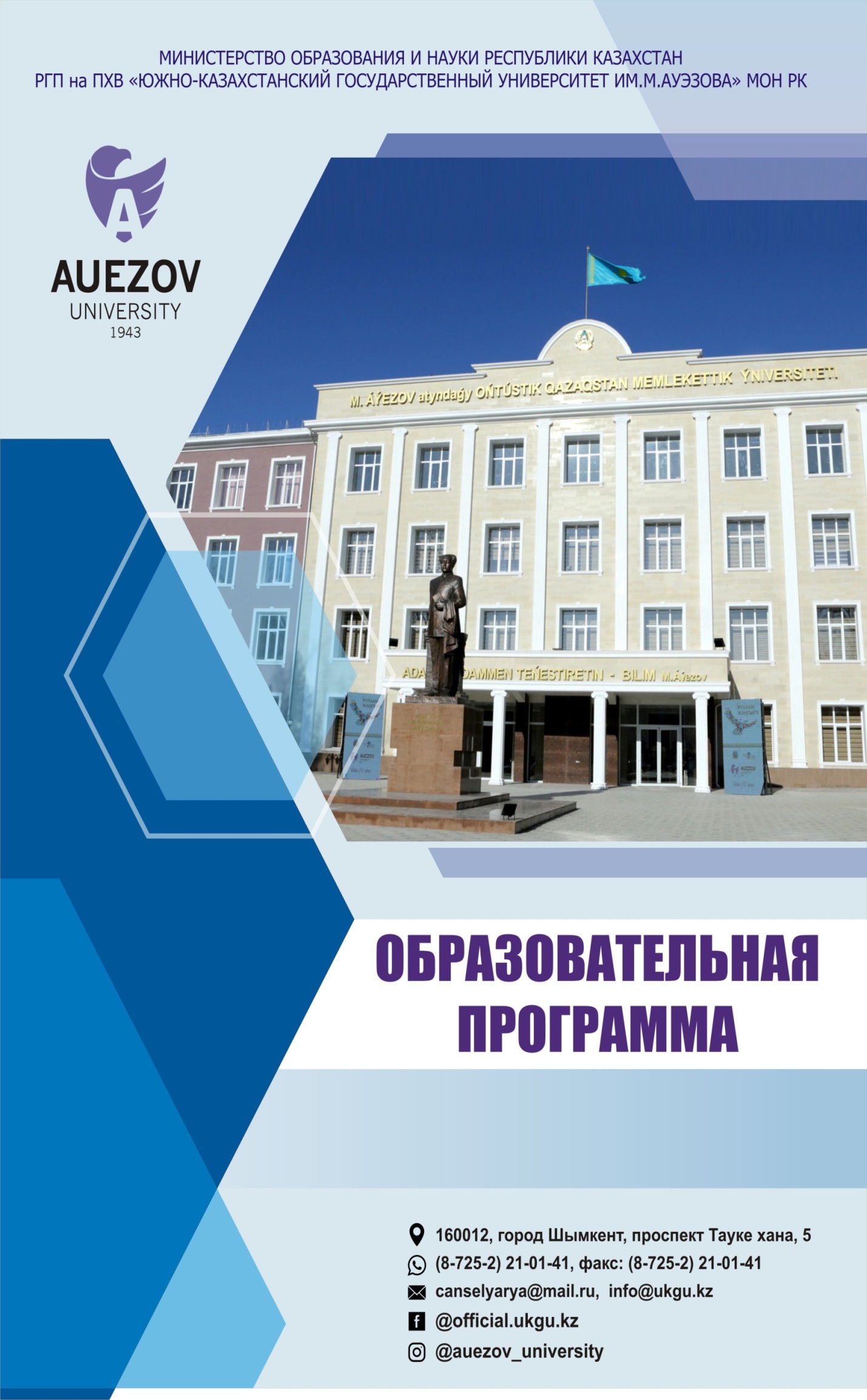 ҚАЗАҚСТАН РЕСПУБЛИКАСЫ БІЛІМ ЖӘНЕ ҒЫЛЫМ МИНИСТРЛІГІМ.ӘУЕЗОВ атындағы ОҢТҮСТІК ҚАЗАҚСТАН МЕМЛЕКЕТТІК УНИВЕРСИТЕТІ«БЕКІТЕМІН»                        ______________Ректоры т.ғ.д., академик Қожамжарова Д.П.                          «___» _________20___ж.ОҚУ БАҒДАРЛАМАСЫ6В08130- Өсімдік қорғау және карантин  Шымкент, 2020ж.Құрастырғандар :Оқу бағдарламасыАграрлық факультетінің оқытудың инновациялық технологиясы және  әдістемелік қамтамасыз ету комитетінде қаралғанХаттама№ _____    «__» ______________2020ж.Комитет төрайымы ________________ Абдуллаева Г.А.М. Әуезов атындағы  Оңтүстік Қазақстан  Мемлекеттік Университетінің оқу- әдістемелік кеңесінде қаралған және ұсынылған.Хаттама № __  «____»  _________ 2020ж .Универсиететтің Ғылыми Кеңесі шешімімен бекітілген хаттама №_____  «____» __________2020ж.МАЗМҰНЫКіріспеҚолдану аумағыҚР БҒМ «М.Әуезов атындағы Оңтүстік Қазақстан мемлекеттік университеті» ШЖҚ РМК 6В08130– «Өсімдік қорғау және карантин» оқу бағдарламасы (ары қарай – ОБ) бойынша бакалаврларды дайындауға арналған.НормативтіқұжаттарҚазақстан Республикасы  «Білім беру туралы» Заңы (04.07.2018 ж. өзгертулер мен толықтыруларымен); №595, (№ 17657, 2018 жылы 31-қазандаҚазақстан Республикасы Әділет Министрлігінде тіркелген) 2018 жылы 30-қазанда Қазақстан Республикасы Білім және Ғылым Министрлігі бұйрығымен бекітілген Жоғары және (немесе) жоғарыдан кейінгі оқытудың оқу бағдарламаларын іске асыратын, оқыту ісін ұйымдастырудың Типтік ережелері;№604, 2018 жылы 31-қазанда Қазақстан Республикасы Білім және Ғылым Министрлігі бұйрығымен бекітілген Жоғары және (немесе) жоғарыдан кейінгі оқытудыңМемлекеттік жалпыға бірдей стандарттары;№563, 2018 жылы 12-қазанда енгізілген өзгерістер мен толықтыруларымен № 152, 2011 жылы 20 сәуірде Қазақстан Республикасы Білім және Ғылым Министрлігі бұйрығымен бекітілген Оқытудың кредиттік технологиясы бойынша оқу үрдісін ұйымдастыру ережелері;№ 20/56, (№ 9437, 2014жылы 21-мамырдаҚазақстан Республикасы Әділет Министрлігінде тіркелген) 2014 жылы 21-қаңтардағы Қазақстан Республикасы Ауылшаруашылық Министрлігінің Бұйрығы.2007 жылы 15-мамырдағыҚазақстан Республикасы Еңбек кодексінің 3  пунктінің  138-5 бабына және № 406,  2013 жылы 29-сәуірдегі «2013 жылға арналған Кәсіби стандарттарды жасаудың құралдарын пайдалану ережелері мен бөлуді бекіту туралы» Қазақстан Республикасы Үкіметінің қаулысына сәйкес. Агрономия жәнеагрохимия іс-әрекеті жөніндегі кәсіби стандартты бекіту.№339, 11.12.2018ж.«Көкөніс және картоп өсіру»кәсіби стандарты,«Атамекен» Қазақстан Республикасы кәсіпкерлерінің Ұлттық палатасы Басқармасының бұйрығы.№339, 11.12.2018ж.«Бау-бақша жұмыстары» кәсіби стандарты, «Атамекен» Қазақстан Республикасы кәсіпкерлерінің Ұлттық палатасы Басқармасының бұйрығы.№263, 26.12.2019ж. «Қант қызылшасы мен оның оның тұқымын өсіру» кәсіби стандарты, «Атамекен» Қазақстан Республикасы кәсіпкерлерінің Ұлттық палатасы Басқармасының бұйрығы.№263, 26.12.2019ж. «Жылыжай көкөністері мен жидектерін өндіру» кәсіби стандарты, «Атамекен» Қазақстан Республикасы кәсіпкерлерінің Ұлттық палатасы Басқармасының бұйрығы.№263 26.12.2019ж.«Жүзім шаруашылығы» кәсіби стандарты, «Атамекен» Қазақстан Республикасы кәсіпкерлерінің Ұлттық палатасы Басқармасының бұйрығы.Оқу бағдарламасының тұжырымдамасы 	Оқу бағдарламасының мақсаты университет миссиясымен сәйкестендірілген және кәсіпкерлік дағдылардың алдыңғы қатарлы жаңа білімімен қаруланған, үш тілді еркін меңгерген, талдау және логикалық, сын тұрғысынан ойлау қабілетін көрсете алатын, кәсіби іс-әрекетке шығармашылық тұрғыда келе алатын, ұлттық және көпұлттық ұжымда жұмыс істей алатын, оқу стратегиясын арттырумен өмір бойы  айналысатын еліміздің зияткерлік элитасын дайындауға бағытталғанОқу бағдарламасы ҚР құзіреттіліктің ұлттық шеңберінің 6 деңгейімен, Дублин дескрипторымен, Еуропалық Жоғары білім Кеңістігі біліктілік шеңберінің 1 циклымен (A Frame work for Qualification sof the European Higher Education Area), сондай-ақ, өмірлік оқуға арналған Еуропалық өмірлік біліктілік шеңберінің (The European Qualifcations Frame work for Life long Learning) 6 деңгейімен үйлестірілген.Оқу бағдарламасы стейкхолдер талаптарын есепке ала отырып реттелген кәсіби біліктіліктері мен тәжірибелік және ғылыми-зерттеудің қажетті түрлеріне байланысты кәсіби құзіреттіліктерін қалыптастыру арқылы кәсіби және әлеуметтік сұранысқа бағытталған. Ұсынылып отырған Оқу бағдарламасының ерекшелігі оқытудың тәжірибеге бағытталғандығында. ОБ студентке ауылшаруашылық ғылымдары аясында оқытудың дуальді жүйесін пайдалана отырып экспансивті білім ұсынады. ОБ жүзеге асыруда «Өсімдік шаруашылығы және мал шаруашылығы» кафедрасы  материальді-техникалық базамен үздік қамтылған. Кафедрада студенттердің жыл бойы аудиториялық сабақтардан қол үзбей ақ көкөніс дақылдарын зиянкестер мен аурулардан қорғау тәжірибелерін жүргізіп, өткен сабақтарды бекітуге мүмкіндік беретін  заманауи жабдықталған екі жылыжай бар. Сонымен қатар кафедра иелігінде оқу мен ғылыми өндірістік практикасына арналған ауданы 2.8 гаалып жатқан «Қайнарбұлак» оқу базасы бар. Онда жеміс ағашатары, жүзімдік, ашық танаптағы көкөніс дақылдары, астық, бұршақ және малазықтық дақылдар өсіріледі. Егістікте студенттермен бірлесе далалық алқапқа қатысты барлық агротехникалық шаралар мен егістікті зиянкестер мен аурулардан қорғау шаралары жүргізіледі. Ұсынылып отырған оқу бағдарламасы аталған бағыт бойынша отандық және шетелдік заманауи тәжірибелер мен жетістіктерге, маманданудың авторлық және ұжымдық еңбектеріне, оқу-әдістемелік жаңашылдықтарына, жұмыс берушілердің талаптары мен еңбек нарығының сұранысына сүйене отырып жасалды. Оқу бағдарламасы оқытудың Болондық жүйесін қолдана отырып, студентке бағытталған ұстаныммен және түсініктілік  пен инклюзивтілікті пайдалана отырып, оқу үрдісін ұйымдастыру арқылы оқыту нәтижесінің жетістіктеріне көзделген. Оқу бағдарламасы бойынша оқу нәтижелеріне қол жеткізу келесі іс-шаралар арқылы жүреді:- аудиториялықсабақтар: дәрістер, семинарлар, тәжірибелікжәне зертханалық сабақтар – проводятся с применением оқытудың инновациялық технологиялары мен ғылым мен техниканың заманауи жетістіктерін, технологиялар мен ақпараттық жүйелерді пайдалану арқылы;- аудиториядан тыс сабақтар: білім алушылардың өз бетінше жұмыстары, сондай ақ оқытушы жетекшілігімен бірге, жеке кеңестер;- кәсіби іс-тәжірибелерді жүргізу, курстық және дипломдық жұмыстар (жобалар).Университетте білім алушыларға қатысты дискриминация мен төзімсіздіктің кез келген түрінен қорғау үшін академиялық адалдық пен академиялықеркіндікті қолдауға бағытталған шаралар жұмыс істейді.	ОБ-ның сапасы  стейкхолдерлерді тарту арқылы жасалады,  бағаланады, жүйелі түрде сараптамадан өткізіледі және оның құрылымы бақылаудан өткізіліп тұрады.Оқуға түсушілерге қойылатын талаптар №600, 31.10.2018ж. Қазақстан Республикасы Білім және Ғылым Министрлігі бұйрығымен бекітілген Жоғарыжәне (немесе) жоғары оқу орнынан кейінгі оқытуды ұйымдастыруға арналған оқуға қабылдаудың Типтік ережелеріне сәйкес құрылған. 1. ОҚУ БАҒДАРЛАМАСЫНЫҢ ПАСПОРТЫ1.1Мамандық бойынша оқу бағдарламасының мақсаты мен міндеттері ОБ мақсаты: Ауылшаруашылық саласында теориялық және тәжірибелік дағдыларды іс жүзінде меңгерген, өсімдікті қорғау және карантин саласында арнайы инновациялық әдістер мен құралдарды жетік білетін бакалаврларды дайындау. ОБ міндеттері:- қоғамда әлеуметтік жауапкершілік әдептерін қалыптастыру, кәсіби-этикалық өлшемдердің маңыздылығын түсініп-білу, соны басшылыққа ала отырып өмір сүру;- кәсіби карьерасында түрлі өзгермелі жағдайларға жылдам бейімделуге үйрететін өмір бойы пайдалануға жарамды білім мен дағдыларын қалыптастыруға ұмтылу;- дамудың жоғары зияткерлік деңгейін қалыптастыруға жағдай жасау, сауатты тіл байлығы менойлау мәдениетін қалыптастыру, агроөндірістік кешен саласында еңбекті ғылыми ұйымдастыру;- Өсімдік шаруашылығы өнімдерін қорғау, өндіру,өңдеу саласындағы нарықта бәсекеге қабілеттілікті қалыптастыру, мамандық бойынша барынша жылдам жұмыспен қамту немесе оқудың келесі сатыларында білімін жалғастыруын қамтамасыз ету.1.2 Біліктілік пен қызметтер тізіміБұл оқу бағдарламасын бітірушіге 6В081300- «Өсімдік қорғау және карантин» оқу бағдарламасы бойынша «ауылшаруашылық бакалавры»дәрежесі беріледі. 6В081300-«Өсімдік қорғау және карантин» оқу бағдарламасының бакалавры алғашқы агрономдық қызметтер, ауылшаруашылықтың мемлекеттік және коммерциялық кәсіпорындарының мамандары мен жетекшілері, карантиндік және тұқым инспекциялары, биофабрикалар, өсімдік шаруашылығы мен жеміс-көкөністерді сақтау және өңдеу  шаруашылығы кәсіпорындарында жетекші мамандар ретінде, кеден, экологиялық мекемелер, қоршаған ортаны қорғау, ауылшаруашылық ғылыми мекемелері мен мемелекеттік, әкімшілік орындарында қызмет жасай алады. 1.3 Оқу бағдарламасын бітірушіге біліктіліктік сипаттама1.3.1 Кәсіптік қызметтіңсаласыКәсіптік қызметтіңсаласы агроөндірістік кешен болып есептеледі:-республикалық,облыстық, аудандық мемлекеттік агроөндірістік кешен;-акционерлік қоғамдар, өндірістік кооперативтер, жауапкершілігі шектеулі серіктестіктер, ауылшаруашылық бағытындағы фирмалар;- фермерлік, жеке, ұжымдық шаруашылықтар; - ауылшаруашылық саласындағы ғылымитәжірибелік-зерттеу мекемелері; - өсімдік шаруашылығы өнімдерін сақтау және өңдеу мекемелері;- карантиндікқызметтер.1.3.2 Кәсіптік қызметтің объектілеріБітірушілердің кәсіптік қызмет объектілері:-ауылшаруашылығына бағытталған жер ресурстарын ғылыми тұрғыда дәйекті пайдалану;-ауылшаруашылық дақылдары мен олардың тұқымын және көшеттерін өсірудің инновациялық технологияларын білу және пайдалану;- органоминеральді тыңайтқыштардың ғылыми бекітілген есептік мөлшерлемесін білужәне оны қолдану, ауылшаруашылық дақылдарын зинды ағзалардан қорғау: зиянкестерден, аурулардан, арамшөптерден;- табиғи малазықтық жайылымдар және оларды қорғау; -топырақ және оның құнарлылығын қалпына келтіру;- ауылшаруашылық машиналары және топырақ өңдеу, далалық және бау-бақша дақылдарын өңдеу құралдары;-ауылшаруашылық техникаларын пайдалануға арналған материалдар мен жанар-жағар майлар.1.3.3 Кәсіптік қызметтің пәндері6В08130- «Өсімдік қорғау және карантин» мамандығы бакалаврының кәсіби қызметінің пәндері:-ауылшаруашылық жерлері;- зиянкестерден қорғаудың органикалық және минеральді құралдары; -егістік сулары; - топырақ;- ауылшаруашылық дақылдарының зиянкестері мен аурулары;- арамшөптер;-ауылшаруашылық дақылдары және олардың сорттары.1.3.4 Кәсіптік қызметтің түрлері6В08130- «Өсімдік қорғау және карантин» мамандығыныңбакалавры келесі кәсіби қызметтерді атқара алады:- өндірістік-технологиялық;- ұйымдастыру-басқарушылық;- тәжірибелі-зерттеушілік;-мамандық бейіні бойынша орта-кәсіби оқу орындарында білім беру ісі.2.ОБ БОЙЫНША ОҚУ НӘТИЖЕЛЕРІОН1Кәсіби ортада және қоғамда қазақ, орыс және ағылшын тілдерінде еркін қарым-қатынас жасау.ОН2 Кәсіби қызметте жаратылыстану ғылымдарында, қоғамдық, әлеуметтік-экономикалық білімін көрсете білу және оларды пайдалану, математикалық мәліметтерді өңдеу әдістерін меңгеруі, теориялық және эксперименттік зерттеулер, нормативтік құжаттар мен экономикалық талдау элементтерін көрсетуі.ОН3 Ақпараттық, есептеу және сандық сауаттылығын меңгеру, зерттеу мақсатын өз бетінше анықтай алу және оған жету жолдарын дұрыс таңдау, ақпаратты қабылдау, оған талдау жасау және қорытындылай білу, тәжірибе нәтижелерін статистикалық өңдеу, қорытынды шығару.ОН4 Ауылшаруашылық дақылдарының өнімділігін арттыру үшін олардың өсіуі, дамуы мен өнімнің сапасына метеорологиялық және басқа да жақсарту факторларын анықтай отырып, физиологиялық жай -күйі мен морфологиялық сипаттарына сүйеніп, дақылдардың сорттарын таңдауды дәйекті негіздеу.ОН5 Жер рельефін, жерасты су деңгейін, қолданылатын тыңайтқыштар мен ауылшаруашылық техникаларын есепке ала отырып, топырақ өңдеудің инновациялық жүйелерін ауыспалы егіс дақылдарының түріне қарай тиімді қолдану.ОН6 Карантиндік тексеруді және дақылдардың, екпелердің фитосанитариялық жағдайын бағалауды тиімді жүргізу және карантиндік өнімдерді залалсыздандыру әдістерін қолдану.ОН7 Зиянкестер мен ауру қоздырғыштарының таралуын диагностикалау және болжауға арналған мониторингтік тексерулерді сәтті қолдану.ОН8 Екпелердің арамшөптермен, сонымен қатар зиянкестер  және аурулармен зақымдалуын есепке ала отырып, дақылдарды зиянкестерден қорғаудың кешенді шараларын әзірлеу  ОН9 Ауылшаруашылық машиналарының жұмыс істеу принциптерін және дақылдарды өсіру және жинау технологиясын тиімді қолдауОН10 Кәсіби қызметте химиялық білімді қолдана отырып өсімдіктерді қорғау әдістерін жасау ОН11 Зерттеу, кәсіпкерлік және  белгісіздік жағдайында шешім қабылдай білу дағдыларын қолдану.ОН12Жеке дара жұмыс жасау кезінде де, сондай ақ бір топтың мүшесі ретінде де тиімді жұмыс жасай білу, өз көзқарасын дәлдікпен қорғай білу және салауатты өмір салтын ұстанудың түрлі әдістерін пайдалану. 3 ОҚУ БАҒДАРЛАМАСЫН БІТІРУШІНІҢ ҚҰЗІРЕТТІЛІКТЕРІ3.1 ОБжетістікпен аяқтау бітірушілерде келесі құзіреттіліктердің қалыптасуына ықпал етеді:негізгіқұзіреттіліктер (НҚ);кәсіби құзіреттіліктер(КҚ).Негізгіқұзіреттіліктер:Ана тілі және шет тілі (ағылшын)саласында(НҚ1)- способность выражать и понимать понятия, мысли, чувства, факты в письменной и устной формах (слушание, говорение, чтение и письмо), творчески во всём многообразии общественных и культурных контекстов: во время учебы, на работе, дома и на досуге; владения навыкамимедиации и межкультурного понимания; тұжырымдамаларды, ойларды, сезімдерді және фактілерді жазбаша және ауызша (тыңдау, сөйлеу, оқу және жазу) жеткізе білу, әртүрлі қоғамдық және әлеуметтік орталарда шығармашылық таныта білу: оқу кезінде, жұмыста, үйде және бос уақытта; медиация және мәдениаралық түсіну дағдыларын қалыптастыру;Іргелі жаратылыстану және ғылыми дайындық(НҚ2)- способность и готовность применять образовательный потенциал, опыт и личностные качества, приобретенные во время изучения естественнонаучных, технических дисциплин в вузе, определять способы контроля и оценки решения профессиональных задач, развития аналитического и естественнонаучного мышления;жоғарғы оқу орнында жаратылыстану ғылымдарын, техникалық пәндерді оқу барысында алған білім әлеуетін, тәжірибесі мен жеке қасиеттерін пайдалануға дайын болу, кәсіби мәселелерді шешу кезінде бақылай және бағалай білу қасиеттерін игеру, сараптамалық және ғылыми ойлауды дамыту;компьютерлік(НҚ3)- Жұмыс кезінде, басқа адамдармен қарым-қатынас кезінде немесе бос уақытта заманауи сандық және ақпараттық технологияларды еркін және сыни тұрғыда пайдалануға қабілетті болу; өндірісті қайта қалпына келтіру, оны сақтау және бағалау; компьютер көмегімен ақпараттар алмасу және оларды ұсына білу; кәсіби салада интернет арқылы қарым-қатынас орнату, ынтымақтастыққа қол жеткізу мақсатында түрлі іс-шаралар ұйымдастыру және қатысу;әлеуметтік(НҚ4)- қоғамдық ой-пікірге, салт-санаға, әдептерге, шектеулерге негізделген әлеуметтік-этикалық құндылықтарды меңгеру және кәсіби қызмет барысында оны басшылыққа алу;  Қазақстан халықтарының мәдени құндылықтарын білу және олардың дәстүрлерін сақтау;Қазақстанның заңдық және құқықтық негіздерін сақтау, қоғамның әлеуметтік даму тенденциясын білу;әртүрлі әлеуметтік жағдайларда дұрыс жүре білу; ымыраны келе білу, өз пікіріңді топтың пікірімен байланыстыру; жеке іскерлік этика, мінез-құлықтың этикалық және құқықтық нормалары; кәсіби және жеке өсуге ұмтылу; ұжымда жұмыс істеуге, өз көзқарасыңды дұрыс қорғауға, жаңа шешімдер ұсынуға; басқа адамдарға төзімділік таныту;экономикалық, басқару және кәсіпкерлік (НҚ5)- экономиканы мемлекеттік реттеудің мақсаттары мен әдістерін білу және түсіну, мемлекеттік сектордың экономикадағы ролін білу және түсіну;экономикалық білім негіздерімен қарулану; сыни ойлау, талдау, сараптамалық шығармашылық, қорытынды жасай білу, бағалау дағдыларын меңгеру; кәсіби міндеттерді орындауда жобаларды басқара білу, жұмысшыларды басқара білу, кәсіпкерлік дағдыларды көрсету;Мәдени дайындық (НҚ6)- Қазақстан халықтарының мәдени құндылықтары мен дәстүрлерін білу және түсіну, әлем халықтарының мәдениеті мен дәстүрлеріне түсіністік таныту, теріс пікірлерге бой алдырмау, жоғары рухани қасиеттерге ие, зиялы адам ретінде қалыптасқан.Кәсіби құзіреттіліктер:КҚ-1-ауылшаруашылық дақылдарының негізгі түрлерін терең білу, олардың биологиялық, сорттық және шаруашылық ерекшеліктерін білу, олардың қоршаған ортаға қоятын талаптарын білу, заманауи сандық технологиялық әдістерді пайдалана отырып, ауылшаруашылық дақылдарының зиянкестері мен ауруларына және арамшөптеріне фитосанитарлық бақылау жүргізу, дақылдарды қорғау шараларын ұйымдастырудың тиімді жоспарын жасау; аймақтың табиғи ерекшелігі мен ауа-райын ескере отырып, ауыспалы егіс дақылдарын дұрыс таңдау; КҚ-2-жоспарланған өнімге қол жеткізу үшін органикалық және минералды тыңайтқыштар мөлшерлемесін дәл есептеу әдісін меңгеру және тағайындау, ауылшаруашылық дақылдың түріне байланысты оларды анықтау және себу әдістерін анықтау;КҚ-3-ауыспалы егіске байланысты шараларды негіздеу және қолдану, далалық егісте топырақ құрамын білу, далалық дақылдарды зиянкестерден және арамшөптерден қорғау құралдары мен заттарын қолдана білу;КҚ-4- аймақтың нақты жағдайына дәл келетін ауылшаруашылық дақылының қажетті сортын таңдай білу және егіншіліктің қарқындандыру деңгейін білу, тұқымды егіске даярлау;егу материалдарын өндіру технологиясын пайдалану, егу және оған күтім жасау;КҚ-5- топырақ құнарлылығын арттыруға арналған агротехникалық шараларды жасау;топырақ құнарлылығын бағалау және қайта қалпына келтіру әдістерін меңгеру.3.2 ББ бойынша оқыту нәтижелерін модулдердің қалыптасушы құзыреттерімен салыстыру матрицасыБІЛІМ БАҒДАРЛАМАСЫНЫҢ МОДУЛЬДЕРІ КЕСІНДІСІНДЕ ИГЕРІЛГЕН КРЕДИТТЕРДІҢ КӨЛЕМІН КӨРСЕТЕТІН ЖИЫНТЫҚ КЕСТЕПәндер туралы мәліметтер КЕЛІСУ ПАРАҒЫ6В08130- «Өсімдік қорғау және карантин»  білім бағдарламасы бойынша       АМЖД директоры ______________                                                          қолы       ҒЗБ директоры        ______________                                                           қолы       ҒжӨД директоры      _____________                                                          қолықосымша 16В08130- «Өсімдік қорғау және карантин» мамандығы бойынша М.Әуезов атындағы ОҚМУ Аграрлық факультеті«Өсімдік шаруашылығы және мал шаруашылығы» кафедрасының оқытушылар ұжымымен дайындалған жоғары білім берудің оқу бағдарламасынаПІКІР6В08130-«Өсімдік қорғау және карантин» мамандығының Оқу бағдарламасы  нарық жағдайында шаруашылықтың даму перспективасын бағамдай алатын, ауылшаруашылық дақылдарын өсірудің технологиялық картасын жасай алатын және фитосанитарлық сараптамалар мен ауылшаруашылық дақылдарын зиянкестер мен аурулардан, арамшөптерден, сондай-ақ карантинді объектілерден қорғаудың кешенді шараларын  жасауға дағдыланған егістік жұмыстарын ұйымдастыра алатын, кедендік бекеттерде карантиндік тексерулердің барлық кезеңдерін жүргізе алатын агрономдарға деген қажеттіліктің артуына байланысты жұмыс берушілердің сұранысы негізінде жасалды. Жұмыс фитосанитарлық диагностика және болжау орталықтарында, өсімдік карантині орталықтарында және бақылау- токсикологиялық зертханаларында жүргізіледі. Бағдарламаның негізгі мақсаты төмендегідей:Ауылшаруашылық саласында агрономия бағытының әдістері мен құралдарын меңгерген теориялық және практикалық білімді, ауылшаруашылық дақылдарын ғылыми және өндірістік тұрғыдан зиянкес ағзалардан(зиянкестер, аурулар, арамшөптер) қорғауға байланысты сұрақтарды меңгерген өсімдік қорғаудың инновациялық заманауи әдіс, тәсілдерін терең білетін, өсімдік қорғаудың қазіргі уақыттағы жағдайы мен болашағын бағамдай алатын мамандар даярлау.Бағдарлама мақсаты –6В08130 - «Өсімдік қорғау және карантин» мамандығының оқу бағдарламасы бойынша маман даярлаужұмыс берушілердің ойынан шыға алатын, жеке және кәсіби деңгейі жоғары өз білім ошағымызды құруға бағытталған болашаққа қатаң және сенімді қадам басу болып табылады. Бағдарлама Қазақстан республикасының, аймақтардың, 6В08130 - «Өсімдік қорғау және карантин» мамандығы бакалаврларына жұмыс берушілердің сұранысына, дамудың ұлттық басымдықтарына және ЖОО-ның стратегиялық дамуына, білімді іс жүзінде пайдалануға, өз бетінше ізденуге, таңдаған мамандығы бойынша барлық уақытта білім алуға бағытталған. 6В08130-«Өсімдік қорғау және карантин» мамандығының оқу бағдарламасын осы мамандық бойынша білім алушылар бакалаврын дайындайтын ЖОО оқу процесі үшін пайдалануға ұсынуға болады. "Қазагроном" ЖШС директоры :                    Оразова Ш.Н.Қосымша 26В08130- «Өсімдік қорғау және карантин» дайындық бағытыбойынша М.Әуезов атындағы Оңтүстік Қазақстан мемлекеттік университетінің Аграрлық факультеті «Өсімдік шаруашылығы және мал шаруашылығы» кафедрасының оқытушылар ұжымы әзірлеген «Бакалавр» біліктілігі бойынша жоғары білім берудің оқу бағдарламасынаСАРАПТАМАЛЫҚ ТҰЖЫРЫМ	6В08130-«Өсімдік қорғау және карантин» (бакалавр деңгейі) дайындық бағытыбойынша пікірге ұсынылып отырған оқу бағдарламасы (ары қарай ОБ) ҚР БЖҒ Министрлігімен бекітілген МЖМБС негізінде құрастырылған құжаттар жүйесі болып табылады.	Аталған мамандық бойынша оқу бағдарламасы ауылшаруашылық дақылдарының өндірісіне экономикалық және шаруашылық шығын келтіретін өсімдікті зиянды ағзалардан (зиянкестер, аурулар, арамшөптер) қорғауға байланыстысұрақтарды зерттеуге бағытталған.	Сараптама жасалып отырған оқу бағдарламасы құрамында: жалпы сипаттама, бакалаврдың кәсіби іс-әрекетіне сипаттама, «Өсімдік қорғау және карантин» бағдарламасын игеру барысында қалыптасқан ОБ-н бітіруші бакалаврдың құзіреттіліктері; бакалавр бағдарламасын жүзеге асыру барысында оның күн тәртібіндегі мазмұны меноқу үрдісін ұйымдастыруға қажеттіқұжаттар; бакалавр бағдарламасын қамтамасыз ететін нақты ресурстар; бітірушілердің жалпы мәдени (әлеуметтік-тұлғалық) құзіреттілігінің дамуын қамтамасыз ететін ЖОО-дағы ортаның сипаттамасы, аралық және мемлекеттік қорытынды аттестациялауды жүргізуге арналған бағалау құралдарының фондтары және бітірушінің дайындық сапасын арттыратын басқа да нормативті-әдістемелік құжаттар бар.  ОБ күн тәртібіне мақсаты, күтілетін нәтижелері, мазмұны, оқу үрдісін жүзеге асырудың технологиясы мен оған қажетті жағдайлары, дайындықтың аталған бағыты бойынша бітірушідайындығының сапасы қойылған және оның құрамына: оқу жоспары, оқу курстарының жұмыс бағдарламасы, сабақтар, пәндер (модульдер) және білім алушы дайындығының сапасын қамтамасыз ететін т.б. да материалдар, сондай-ақ, оқу және дипломалды практикаларының бағдарламалары, күнтізбелік оқу кестесі және тиісті оқу технологиясын жүзеге асыратын әдістемелік материалдаренгізілген. ОБ-ның стратегиялықмақсаты ғылыми-зерттеу үрдістерін және кез келген ұйымдастыру-құқықтық формадағы ұйымдардың инновациялық істерін басқара алатын жоғары білімді мамандар дайындау. Оқу бағдарламасы стандартта көрсетілген негізгі талаптарға жауап береді.Мемлекеттік қорытынды аттестацияға бакалаврдың ғылыми жұмысына дайындығы мен қорғауы кіреді.ОБ мазмұны МЖМБС -на қайшы келмейді. Күнтізбелік оқу кестесі талапқа сай түзілген. Сарапталып отырған оқу бағдарламасындағы оқу жоспарының пәндері МЖМБС-да қарастырылған барлық қажетті жалпымәдени, жалпыкәсіби және кәсіби құзіреттіліктерді қалыптастырады. Оқу бағдарламасының бәсекеге қабілеттілігін көрсететін басымдығы ретінде оны жүзеге асыруға тәжірибелі профессор- оқытушылар құрамы мен ауылшаруашылығы өндірісіндегі алдыңғы қатарлы озық мамандар жұмылдырылған.Артықшылықтарының бірі ретінде міндетті бөліктегі мазмұны бойынша бітіруші құзіреттілігін қамтамасыз ететін пәндерді құрастырғанда жұмыс берушілер талабы ескеріледі. Оқу жоспарының маңызды құрам бөліктерінің сапасы күмәнсіз жоғары. Жоспарға енген пәндер агроөндірістік кешеннің экономикалық мәселелерінің дәл қазіргі өзекті күйін ашып көрсетеді. Оқу жоспарының құрылымы толықтай алғанда көңілге қонымды және бірізді. Оқылатын пәндердің жұмыс бағдарламаларына берілген баға оның оқу-әдістемелік қамтамасыз етілу деңгейі мен сапасының жоғарылығын көрсетеді. Пәндер мазмұны бітірушінің  құзіреттілік моделіне сәйкес жасалған. 6В08130- «Өсімдік қорғау және карантин» (бакалавр деңгейі) дайындық бағытыбойынша ОБ студенттерінің бакалаврды дайындау үрдісі барысында төмендегідей формада ұйымдастырылады: дәрістер, кеңестер, семинарлар, практикалық сабақтар, зертханалық сабақтар, бақылау жұмыстары, коллоквиумдар, өзіндік жұмыстар, ғылыми-зерттеу жұмыстары, практикалар. Сарапталып отырған ОБ-да сабақ өткізудің пікірталас, іскерлік ойындар, ұсынылған нақты жағдаятты шешу, тренингтер, жобалар, кіші-гірім топ құрып жұмыс жасау және т.б. әдістерді қамтитын оқытудың белсенді және интербелсенді формаларын пайдалану жоспарланған. Оқу практикасының қорытынды есебі оқытудың интербелсенді әдісі негізінде М.Әуезов атындағы ОҚМУ-дың ғылыми-әдістемелікконференциясының секциялық отырысында баяндама оқу арқылы қабылданады.Дипломалды практика бағдарламасының мазмұны студенттердің кәсіби іскерлік дағдыларын қалыптастыруға қабілеттілігі сөзсіз. Дипломалды практикаларын өткізу базалары -Қайнарбулак» ОҒӨК, АӨК «Казагроном» ЖШС, «R.S АгроГрупп Холдинг» ЖШС, «Красный водопад ауылшаруашылығы тәжірибе станциясы», ЖШС «SMG GREEN HAUSE PROFIT», ЖШС «Өсімдік қорғау және карантин ғылыми-зерттеу институты», «Шымкент мемлекеттік дендросаябағы» МКҚК, ОҚО Облыстықауылшаруашылық дақылдарының сортсынақ инспектурасы, ЖШС «Аманкелді». Білім алушылардың ғылыми-зерттеу жұмыстарыолардың ғылыми жұмыстарын және бітіруге арналған квалификациялық жұмысын (бакалаврдың дипломдық жұмысы) қамтиды. Ғылыми-зерттеу жұмыстарын жүргізу кезінде кафедрада өтілетін ғылыми семинарларына өз ғылыми жұмыстарының үлгісінде жеке баяндамамен шығу, конференцияларда, симпозиумдарда және ғылыми мектептерде  ғылыми зерттеулерінің нәтижелерінен жасалған баяндамалар жасау, сәйкес ғылыми жинақтар мен еңбектерге мақалалар басып шығару, СҒЖ бойынша жарияланатын түрлі сайыстарға өтініштер беру, ғылыми есептер дайындау, диплом жұмысының нәтижелерін ғылыми журналдарға, сондай-ақ, ҚР БҒМ ұсынған ғылыми журналдарға мақала ретінде жариялау, ғылыми жұмыс тақырыбына сәйкес өзекті ақпараттарды іздеу және жинақтау, бакалаврларға арналған республикаішілік және халықаралық мобильділік бағдарламасына қатысу, жеке немесе ғылыми жетекшімен бірге жұмыс жасау ұсынылады. МЖМБС талаптарынасәйкес білім алушыларды оқу бағдарламасының кезеңдері бойынша олардың жеке деңгейлерінің жетістіктерін аттестациялау үшін оқу үлгерімін тексерудің ағымдағы және аралық формаларын өткізуге бағалау құралдарының фонды жасақталған. Бұл фонд практикалық сабақтарға арналған бақылау сұрақтары мен типтік тапсырмаларды, бақылау жұмыстарын, коллоквиумдар, сынақтар мен емтихандарды, тесттер мен компьютерлік тестік бағдарламалар, рефераттардың шамалап ұсынылған тақырыптары және білім алушының құзіреттілік деңгейін бағалайтын тапсырмалар түрлерін қамтиды. Құрастырылып отырған оқу бағдарламасы аталған бакалаврды дайындау деңгейіне үгелдей сәйкес келеді. Оқу жоспарындағы пәндер МЖМБСқарастырылған құзіреттіліктердің жоғары деңгейін қалыптастыра алады. ОБ-ның ғылыми-педагогикалық кадрлармен қамтамасыз етілуі қойылған талаптарға сай. «Өсімдік қорғау және карантин» дайындық бағытыбойынша оқу үрдісін материалды – техникалыққамтамасыз ету МЖМБСталаптарына сай. Құрастырылып отырған ОБ оқу-әдістемелік құжаттарымен және материалдарымен жоғары деңгейде қамтылған. Жоспарланып отырған пәндердің, практикалардың және мемлекеттік қорытынды аттестациялаулардың барлығының жұмыс бағдарламалары ұсынылған. Сарапталып отырған ОБ сапасы күмәнсіз. «Өсімдік қорғау және карантин» бағдарламасы «6В08130–Өсімдік қорғау және карантин» дайындық бағытыбойынша «Бакалавр» біліктілігі үшін жоғары білім беруге арналған.  Сараптамалық комиссия төрағасы:Аграрлық факультетінің деканы, б.ғ.к.:                            А.К.ЖылқыбаевСараптамалық комиссия мүшелері:А.ш.ғ.к.,«СРЗжА»  кафедрасының доценті                                                                                 Н.Т.МанабаевВ.ғ.к., доцент «ВКД» кафедрасыныңдоценті                                                                                  И.А.ТұтқышбайТіркеу номері-Білім саласы бойынша жіктелуі және коды6В08–Ауылшаруашылығы және биоресурстарДайындық бағыты бойынша жіктелуі және коды 6В081- АгрономияОқу бағдарламасының тобы В077- АгрономияОБ түріқолданыстағыОБХС бойынша деңгейі6ҰБШ бойынша деңгейі6СБШ бойынша деңгейі6Оқыту тіліқазақша, орысша, ағылшыншаОқыту мерзімі4 жылОқыту формасыКүндізгіОБ еңбек сыйымдылығы241 кредитОБ ерекшеліктері Дуальді оқытуСеріктес-ЖОО (БОБ)-Серіктес-ЖОО (ЕДОБ)-Әлеуметтік серіктес(ДО) «Қайнар бұлақ», «Жас кешу» ОҒӨКТегі, аты-жөніҚызметіҚолыАдырбекова Г.М.х.ғ.к.,профессор, оқу бағдарламаларының менеджменті және лицензиялау орталығының басшысы Елибаева Г.И.б.ғ.к., доцент, «Өсімдік шаруашылығы және мал шаруалығы» кафедрасының меңгерушісіЕсенгелдиева Л.К.а.ш.ғ.к.,«Өсімдік шаруашылығы және мал шаруалығы»кафедрасының аға оқытушысыИзтлеуова А.Б.«Өсімдік шаруашылығы және мал шаруалығы»кафедрасының оқытушысыСапарханова А«Өсімдік шаруашылығы және мал шаруалығы»кафедрасының оқытушысыСерік Н.Е.АП-17-1ДК3 тобынын студентыОразова Ш.Н."Қазагроном" ЖШС директорыКіріспе5Оқу бағдарламасының паспорты8ОБ бойынша оқу нәтижелері 9ОБ бітірушінің құзіреттіліктері 104. Оқу бағдарламасы модульдері контексінде игерілген кредиттердің көлемін көрсететін жиынтық кесте135.Пәндер туралы мәліметтер14Келісім парағы38Қосымша 1. Жұмыс берушілер пікірі39Қосымша 2. Сараптамалық қорытынды40ОН 1ОН 2ОН 3ОН 4ОН 5ОН 6ОН 7ОН 8ОН 9ОН 10ОН 11ОН 12НҚ1++НҚ2++НҚ3++НҚ4++НҚ5++НҚ6++ПҚ1++++ПҚ2++ПҚ3++ПҚ4++ПҚ5+++Оқыту курсыСеместрИгерілетін модульдер саныОқытылатын пәндер саныОқытылатын пәндер саныОқытылатын пәндер саныКредит саныКредит саныКредит саныКредит саныКредит саныКредит саныБарлық саған саныСаныСаныОқыту курсыСеместрИгерілетін модульдер саныМКЖООКТКТеориялық оқытуДене шынықтыруОқу практикасыӨндірістікДиплом алды практикасыҚорытынды аттестаттауKZемтиханДиф.сынақ1134-4292319306212552127213090062234233282309006224623325233090062353-3330309006-364-232463090041474-221552060031484--520206005-49111-81220600-2Жалпы13162519881221224172304212Модульдің атыЦИКЛЖООК/ТККомпоненттің атыПәнді қысқаша сипаттау(30-50 сөз)Пәнді қысқаша сипаттау(30-50 сөз)Кредиттер саныҚалыптастыратын ОН (кодтар)Қоғамдық ғылымдар модуліЖБПМКҚазақстанның          қазіргі  заман тарихы       Отандық тарихтың концептілік негіздерін саралауға, бастау көздерін, қазақ мемлекеттілігінің сабақтастығын және қазіргі Қазақстан тарихының өзекті мәселелерін түсіндіруге мүмкіндік береді. Азаттық қозғалысы идеологиясының Қазақстанның әлеуметтік-экономикалық жаңғыру кезеңдерінің қалыптасуындағы ұлттық зиялы қауымның әрекеті талданады.Демократиялық құқықтық мемлекеттің құрылуын сипаттау.   Мемлекеттік басқару теориясы мен практикасына Тұңғыш Президенттің қосқан үлесін бағалау.       Отандық тарихтың концептілік негіздерін саралауға, бастау көздерін, қазақ мемлекеттілігінің сабақтастығын және қазіргі Қазақстан тарихының өзекті мәселелерін түсіндіруге мүмкіндік береді. Азаттық қозғалысы идеологиясының Қазақстанның әлеуметтік-экономикалық жаңғыру кезеңдерінің қалыптасуындағы ұлттық зиялы қауымның әрекеті талданады.Демократиялық құқықтық мемлекеттің құрылуын сипаттау.   Мемлекеттік басқару теориясы мен практикасына Тұңғыш Президенттің қосқан үлесін бағалау.5ОН 1ОН 2Қоғамдық ғылымдар модуліЖБПМКФилософияФилософияның пайда боу негіздері қарастырылады, ойлау мәдениетінің туындау ерекшеліктері айқындалады, «философия», «дүниетаным», «тұрмыс» пен «сана» ұғымдарының маңызы мен мазмұны ашылады. «Таным» және «шығармашылық» ұғымдарының арақатынасы қарастырылады, еркіндік философиясы категориясының маңызы мен мазмұны ашылады. Философиялық мәселенің, сын тұрғысынан ойлаудың маңызын көрсету дағдылары, философиялық аспектілерді, практика мен таным мәселелерін зерттеу дағдылары дамытылады.Философияның пайда боу негіздері қарастырылады, ойлау мәдениетінің туындау ерекшеліктері айқындалады, «философия», «дүниетаным», «тұрмыс» пен «сана» ұғымдарының маңызы мен мазмұны ашылады. «Таным» және «шығармашылық» ұғымдарының арақатынасы қарастырылады, еркіндік философиясы категориясының маңызы мен мазмұны ашылады. Философиялық мәселенің, сын тұрғысынан ойлаудың маңызын көрсету дағдылары, философиялық аспектілерді, практика мен таным мәселелерін зерттеу дағдылары дамытылады.5ОН  1ОН 2Әлеуметтік-саяси білімдер модуліЖБПМКӘлеуметтану және саясаттану        Әлеуметтану теориялары, әлеуметтік құрылым және қоғамның стратификатталуы зерделенеді, саясаттың қоғамдағы рөлі мен орны түсіндіріледі, саяси ғылымның, оның ішінде жастар саясатының қалыптасуы мен дамуының негізгі кезеңдері, саясаттың қоғамдық өмірдегі рөлі қарастырылады, мемлекеттің маңызы ашып көрсетіледі, мемлекет пен азаматтық қоғамның арақатынасы айқындалады. Әлеуметтанымдық зерттеу, әлеуметтік-саяси дағдыларды талдау дағдылары дамиды.Әлеуметтану теориялары, әлеуметтік құрылым және қоғамның стратификатталуы зерделенеді, саясаттың қоғамдағы рөлі мен орны түсіндіріледі, саяси ғылымның, оның ішінде жастар саясатының қалыптасуы мен дамуының негізгі кезеңдері, саясаттың қоғамдық өмірдегі рөлі қарастырылады, мемлекеттің маңызы ашып көрсетіледі, мемлекет пен азаматтық қоғамның арақатынасы айқындалады. Әлеуметтанымдық зерттеу, әлеуметтік-саяси дағдыларды талдау дағдылары дамиды.4ОН 1ОН 2Әлеуметтік-саяси білімдер модуліЖБПЖООК/ТКЭкология және тіршілік қауіпсіздігі  негіздері Организмдердің, оның ішінде адамның ортамен өзара қатынасы зерделенеді, адам қоғамының ортаға әсер етуінің ауқымдары мен рұқсат етілген шектері, осы әсерлерді азайту немесе оларды толық жою мүмкіндіктері зерделенеді.  Стратегиялық жоспардағы дағдылар дамиды – бұл адамның аман қалуы және бүкіл Жер ғаламшары шегінде жаһандық ауқымды иеленіп келе жатқан экологиялық дағдарыстан шығу туралы ғылым.Организмдердің, оның ішінде адамның ортамен өзара қатынасы зерделенеді, адам қоғамының ортаға әсер етуінің ауқымдары мен рұқсат етілген шектері, осы әсерлерді азайту немесе оларды толық жою мүмкіндіктері зерделенеді.  Стратегиялық жоспардағы дағдылар дамиды – бұл адамның аман қалуы және бүкіл Жер ғаламшары шегінде жаһандық ауқымды иеленіп келе жатқан экологиялық дағдарыстан шығу туралы ғылым.3ОН  1ОН 2Әлеуметтік-саяси білімдер модуліЖБПЖООК/ТККәсіпкерлік дағдылар және сыбайлас жемқорлыққа қарсы мәдениет негіздеріФирманы ұйымдастыру, кәсіпкерлік қызметті жүргізу туралы білімді орнықтырады. Өндірісті бизнес-жоспарлау және өнімді өткізу, нарыққа талдау жасау; фирманың пайдасын, кірісін, рентабельділігін, төлем қабілеттілігін, ликвидтілігін есептеу дағдыларын қалыптастырады.Сыбайлас жемқорлықтың маңызын, факторларын қарастырады. Сыбайлас жемқорлыққа қарсы дүниетанымды, мәдениетті қалыптастырады. Сыбайлас жемқорлыққа деген азаматтық позицияны қалыптастырады, сыбайлас жемқорлыққа қарсы іс-қимылдың моральдық санасының құндылықтарын жүзеге асырады. Сыбайлас жемқорлық құбылыстарын сын тұрғысынан талдауға дағдыландырады.Фирманы ұйымдастыру, кәсіпкерлік қызметті жүргізу туралы білімді орнықтырады. Өндірісті бизнес-жоспарлау және өнімді өткізу, нарыққа талдау жасау; фирманың пайдасын, кірісін, рентабельділігін, төлем қабілеттілігін, ликвидтілігін есептеу дағдыларын қалыптастырады.Сыбайлас жемқорлықтың маңызын, факторларын қарастырады. Сыбайлас жемқорлыққа қарсы дүниетанымды, мәдениетті қалыптастырады. Сыбайлас жемқорлыққа деген азаматтық позицияны қалыптастырады, сыбайлас жемқорлыққа қарсы іс-қимылдың моральдық санасының құндылықтарын жүзеге асырады. Сыбайлас жемқорлық құбылыстарын сын тұрғысынан талдауға дағдыландырады.3ОН  1ОН 2Әлеуметтік-саяси білімдер модуліЖБПЖООК/ТКЭкономика және құқық негіздеріНарықтың, бәсекелестіктің, сұраныстың, ұсыныстың дамуында мемлекеттің рөлін қарастырады. Шығындарды, кірістерді, айналым көрсеткіштері мен капитал айналымын есептеуге дағдыландырады. Өндіріс факторларының нарығын, факторлық кірістерді сын тұрғысынан зерттеуге мүмкіндік береді. Құқық бойынша білімдерді қалыптастырады. Болып жатқан оқиғалардың дұрыстығын талдауға, нормативтік актілерге жүгіне білуге дағдыландырады. Құқықтық сана, құқықтық мәдениет деңгейін арттыру.Нарықтың, бәсекелестіктің, сұраныстың, ұсыныстың дамуында мемлекеттің рөлін қарастырады. Шығындарды, кірістерді, айналым көрсеткіштері мен капитал айналымын есептеуге дағдыландырады. Өндіріс факторларының нарығын, факторлық кірістерді сын тұрғысынан зерттеуге мүмкіндік береді. Құқық бойынша білімдерді қалыптастырады. Болып жатқан оқиғалардың дұрыстығын талдауға, нормативтік актілерге жүгіне білуге дағдыландырады. Құқықтық сана, құқықтық мәдениет деңгейін арттыру.ОН  1ОН 2Әлеуметтік-саяси білімдер модуліЖБПМКМәдениеттану және психологияҚоғамның әлеуметтік-этикалық құндылықтарын әлеуметтік-мәдени-психологиялық модуль пәндерінің базалық білім жүйелеріндегі интеграциялық үдерістердің өнімі ретінде түсіну; қазақстан қоғамын жаңғыртуда олардың рөлдері тұрғысында психологиялық институттардың ерекшеліктерін талдау; қоғамда, оның ішінде кәсіби қауымда қақтығыс жағдайларын шешу бағдарламаларын қалыптастыру; әлеуметтік маңызға ие өз пікірін дұрыс айта білу және қорғай алу.Қоғамның әлеуметтік-этикалық құндылықтарын әлеуметтік-мәдени-психологиялық модуль пәндерінің базалық білім жүйелеріндегі интеграциялық үдерістердің өнімі ретінде түсіну; қазақстан қоғамын жаңғыртуда олардың рөлдері тұрғысында психологиялық институттардың ерекшеліктерін талдау; қоғамда, оның ішінде кәсіби қауымда қақтығыс жағдайларын шешу бағдарламаларын қалыптастыру; әлеуметтік маңызға ие өз пікірін дұрыс айта білу және қорғай алу.4ОН  1ОН 2Коммуникативті ұтқырлық модуліЖБПМКҚазақ (Орыс) тіліТұлғалық, әлеуметттік, мәдениетаралық қарым-қатынас салаларында орыс (қазақ) тілінде когнитивтік және коммуникативтік қызметті дамыту .Пікірсайыстарда этикалық, мәдени, әлеуметтік-маңызды нормаларды талқылау дағдыларына, командада жұмыс істеу, ұжымда өзара әрекеттесу, икемділік, креативтілік қабілеттеріне баулу.Мәтін ақпаратын интерпретациялаудың, түрлі қарым-қатынас салаларында олардың стильдік, жанрлық ерекшеліктерін түсіндірудің практикалық дағдыларын дамыту .Тұлғалық, әлеуметттік, мәдениетаралық қарым-қатынас салаларында орыс (қазақ) тілінде когнитивтік және коммуникативтік қызметті дамыту .Пікірсайыстарда этикалық, мәдени, әлеуметтік-маңызды нормаларды талқылау дағдыларына, командада жұмыс істеу, ұжымда өзара әрекеттесу, икемділік, креативтілік қабілеттеріне баулу.Мәтін ақпаратын интерпретациялаудың, түрлі қарым-қатынас салаларында олардың стильдік, жанрлық ерекшеліктерін түсіндірудің практикалық дағдыларын дамыту .10ОН  1ОН 2Коммуникативті ұтқырлық модуліЖБПМКШетел тіліТұлғалық, әлеуметттік, мәдениетаралық қарым-қатынас салаларында ағылшын тілінде когнитивтік және коммуникативтік қызметті дамыту.Пікірсайыстарда этикалық, мәдени, әлеуметтік-маңызды нормаларды талқылау дағдыларына, командада жұмыс істеу, ұжымда өзара әрекеттесу, икемділік, креативтілік қабілеттеріне дағдыландыру.Мәтін ақпаратын интерпретациялаудың, түрлі қарым-қатынас салаларында олардың стильдік, жанрлық ерекшеліктерін түсіндірудің практикалық дағдыларын дамыту.Тұлғалық, әлеуметттік, мәдениетаралық қарым-қатынас салаларында ағылшын тілінде когнитивтік және коммуникативтік қызметті дамыту.Пікірсайыстарда этикалық, мәдени, әлеуметтік-маңызды нормаларды талқылау дағдыларына, командада жұмыс істеу, ұжымда өзара әрекеттесу, икемділік, креативтілік қабілеттеріне дағдыландыру.Мәтін ақпаратын интерпретациялаудың, түрлі қарым-қатынас салаларында олардың стильдік, жанрлық ерекшеліктерін түсіндірудің практикалық дағдыларын дамыту.10ОН  1ОН 2Коммуникативті ұтқырлық модуліЖБПМКДене шынықтыруӨмірлік маңызды қозғалыс дағдылары мен дене қасиеттерін дамыту деңгейлерін зерделейді, шығармашылық белсенділіктің көпжақты көріністері үшін алғышарттар жасайды. Дене шынықтыру денсаулық, дене және психикалық салауаттылық сияқты жалпы адами құндылықтарға тәрбиелеуге ықпал етеді.Өмірлік маңызды қозғалыс дағдылары мен дене қасиеттерін дамыту деңгейлерін зерделейді, шығармашылық белсенділіктің көпжақты көріністері үшін алғышарттар жасайды. Дене шынықтыру денсаулық, дене және психикалық салауаттылық сияқты жалпы адами құндылықтарға тәрбиелеуге ықпал етеді.8ОН 12БПЖООККәсіби қазақ (орыс) тіліМәтіннен қажетті ақпараттарды алу дағдысын қалыптастыру, оған кәсіби оқу қарым-қатынасында талдау жасау. Сөйлесуге қабілеттілікті кәсіби деңгейде жетілдіру, сөйлесудің мақсаты мен жағдайларына байланысты қарым-қатынасты сауатты құру,  Кәсіби қарым-қатынас кезінде қазақша, орысша тілдік әдептілікті ұстану және құрастыру арқылы шығармашылық, жаңашылдық, ұжымдық қабілеттерді меңгеру. Мәтіннен қажетті ақпараттарды алу дағдысын қалыптастыру, оған кәсіби оқу қарым-қатынасында талдау жасау. Сөйлесуге қабілеттілікті кәсіби деңгейде жетілдіру, сөйлесудің мақсаты мен жағдайларына байланысты қарым-қатынасты сауатты құру,  Кәсіби қарым-қатынас кезінде қазақша, орысша тілдік әдептілікті ұстану және құрастыру арқылы шығармашылық, жаңашылдық, ұжымдық қабілеттерді меңгеру. 3ОН  1ОН 2БПЖООККәсіби-бағытталған шетел тілі  Мәтіннен қажетті ақпараттарды алу дағдыларын қалыптастыру, оны кәсіби оқу барысында қолдану. Қарым-қатынас жасау қабілетін дамыта отырып,  кәсіби деңгейге көтеру, әңгіменің мақсаты мен нақты сол уақыттағы жағдайға қарай сөйлесуді сауатты жүргізу. Кәсіби мақсатта шет тілде сөйлесу барысында шығармашылық, жаңашылдық қабілетті меңгеру, сөйлесу,  қарым-қатынас жасау кезінде  әріптестік атмосфера қалыптастыру. Мәтіннен қажетті ақпараттарды алу дағдыларын қалыптастыру, оны кәсіби оқу барысында қолдану. Қарым-қатынас жасау қабілетін дамыта отырып,  кәсіби деңгейге көтеру, әңгіменің мақсаты мен нақты сол уақыттағы жағдайға қарай сөйлесуді сауатты жүргізу. Кәсіби мақсатта шет тілде сөйлесу барысында шығармашылық, жаңашылдық қабілетті меңгеру, сөйлесу,  қарым-қатынас жасау кезінде  әріптестік атмосфера қалыптастыру. 3ОН  1ОН 2БПТКЛатын жазуы негізіндегі қазақ әліпбиі Латын графикасына негізделген қазақ тіліндегі дыбыстарды олардың айтылу ерекшеліктерін ескере отырып қалыптастыру, қазақша сөздердің фонетикалық ерекшеліктерін зерттеу. Латын әліпбиіне негізделген сауаттылық дағдыларын дамыту. Латын графикасын қолдана отырып, қазақ тіліндегі мәтіндерді оқу.Латын графикасына негізделген қазақ тіліндегі дыбыстарды олардың айтылу ерекшеліктерін ескере отырып қалыптастыру, қазақша сөздердің фонетикалық ерекшеліктерін зерттеу. Латын әліпбиіне негізделген сауаттылық дағдыларын дамыту. Латын графикасын қолдана отырып, қазақ тіліндегі мәтіндерді оқу.3ОН  1ОН 2БПТКАкадемиялық жазуҒылыми мәтіндерді оқуға, түсінуге және жазуға мүмкіндік беретін тілдік құзіреттілікті зерттейді. Бөлімде ғылыми мәтіндерді, баяндамалар мен жарияланымдарды дайындау, жазу және жариялау бойынша ұсыныстар берілген.Ғылыми мәтіндерді оқуға, түсінуге және жазуға мүмкіндік беретін тілдік құзіреттілікті зерттейді. Бөлімде ғылыми мәтіндерді, баяндамалар мен жарияланымдарды дайындау, жазу және жариялау бойынша ұсыныстар берілген.ОН  1ОН2БПТКМұхтартануМ.Әуезовтың өмірі мен шығармашылығы зерттелген; жазушының шығармашылық зертханасы талдап, сарапталады, «Манас» жырының зерттеушісі мен Абайтану ғылымының негізін қалаушы ретіндегі шығармашылығымен бірге оның биографиясы баяндалған;  М.Әуезовпен белді қоғам қайраткері ретінде танысу. Әлемдік және Шығыс әдебиетіндегі М.Әуезовтың әдеби мұрасына талдау жасау дағдысын қалыптастырады. Сол арқылы отансүйгіштік және патриоттық сезімдер қалыптастырылады. М.Әуезовтың өмірі мен шығармашылығы зерттелген; жазушының шығармашылық зертханасы талдап, сарапталады, «Манас» жырының зерттеушісі мен Абайтану ғылымының негізін қалаушы ретіндегі шығармашылығымен бірге оның биографиясы баяндалған;  М.Әуезовпен белді қоғам қайраткері ретінде танысу. Әлемдік және Шығыс әдебиетіндегі М.Әуезовтың әдеби мұрасына талдау жасау дағдысын қалыптастырады. Сол арқылы отансүйгіштік және патриоттық сезімдер қалыптастырылады. ОН 1ОН2БПТКАбайтануАба Құнанбаевтың өмірі, шығармашылығы, әдеби мұрасы мен оның философиялық, қоғамдық көзқарастарын зерттеп, тани отырып, әлемдік және қазақ әдебиетін оқып, үйрену тарауымен танысады. Аба Құнанбаевтың өмірі, шығармашылығы, әдеби мұрасы мен оның философиялық, қоғамдық көзқарастарын зерттеп, тани отырып, әлемдік және қазақ әдебиетін оқып, үйрену тарауымен танысады. ОН 1ОН2БПТКҚоғамдық сананы жаңғырту және оның өзекті мәселелері Модернизация бағдарламасының маңыздылығын ескере отырып, жобаларды іске асырудың бірден басталғандығын, Қазақстан Республикасы Президентінің Жарлығымен Н.Ә. Назарбаев қоғамдық сананы жаңғырту бағдарламасын іске асыру үшін Ұлттық комиссияны құруымен, оның барлық алты жоба бойынша жан-жақты жұмыстарымен танысу.Модернизация бағдарламасының маңыздылығын ескере отырып, жобаларды іске асырудың бірден басталғандығын, Қазақстан Республикасы Президентінің Жарлығымен Н.Ә. Назарбаев қоғамдық сананы жаңғырту бағдарламасын іске асыру үшін Ұлттық комиссияны құруымен, оның барлық алты жоба бойынша жан-жақты жұмыстарымен танысу.ОН 1ОН2ЖБПМКАқпараттық-коммуникациялық технологиялар (ағылшын тілінде)  Компьютерлік жүйелерді, бағдарламалық жасақтамаларды білу. Ақпарат іздеу мен  сақтау үшін ақпараттық ресурстарды пайдалану икемділіктерін дамыту, электрондық кестелермен жұмыс істеу, деректер базасымен жұмыс істеу. Ақпаратты қорғау әдістері мен құралдарын қолдану; веб-сайттарды, мультимедиалық таныстырылымдарды жобалау мен жасау. Электронды үкіметті, және электрондық оқулықтарды, түрлі бұлтты мобильдік технологияларды басқару, SMART технологиядарды басқару дағдылары. Компьютерлік жүйелерді, бағдарламалық жасақтамаларды білу. Ақпарат іздеу мен  сақтау үшін ақпараттық ресурстарды пайдалану икемділіктерін дамыту, электрондық кестелермен жұмыс істеу, деректер базасымен жұмыс істеу. Ақпаратты қорғау әдістері мен құралдарын қолдану; веб-сайттарды, мультимедиалық таныстырылымдарды жобалау мен жасау. Электронды үкіметті, және электрондық оқулықтарды, түрлі бұлтты мобильдік технологияларды басқару, SMART технологиядарды басқару дағдылары. 5РО 1РО2Жаратылыстану ғылымдарының негіздері БПЖООКАгрометеорологияАуылшаруашылық дақылдарының өсуіне, дамуына және өнімділігіне әсер ететін агрометеорологиялық факторлар және олардың комбинациясы туралы түсінік, білім және дағды қалыптастыру; ауылшаруашылық дақылдарының қоршаған ортаның негізгі факторларына қажеттіліктілігінің нормативті агрометеорологиялық көрсеткіштерін зерттеу; ауылшаруашылығы үшін қауіпті метеорологиялық құбылыстар және олардан қорғану әдістері; агрометеорологиялық болжау әдістері және ауа-райын ауылшаруашылық тұрғысынан бағалау.Ауылшаруашылық дақылдарының өсуіне, дамуына және өнімділігіне әсер ететін агрометеорологиялық факторлар және олардың комбинациясы туралы түсінік, білім және дағды қалыптастыру; ауылшаруашылық дақылдарының қоршаған ортаның негізгі факторларына қажеттіліктілігінің нормативті агрометеорологиялық көрсеткіштерін зерттеу; ауылшаруашылығы үшін қауіпті метеорологиялық құбылыстар және олардан қорғану әдістері; агрометеорологиялық болжау әдістері және ауа-райын ауылшаруашылық тұрғысынан бағалау.4ОН 3ОН10Жаратылыстану ғылымдарының негіздері БПТКАуылшаруашылық микробиологиясыЖалпы және ауылшаруашылық микробиологиясының негіздері туралы білімді қалыптастыру және алынған білімді ауылшаруашылық өндірісінің практикалық мәселелерін шешу үшін қолдана білу; микроағзаларды жүйелеу, олардың морфологиясы, генетикасы, бактериялардың көбеюін зерттеу; микрағзалар метаболизмі, микроағзалардың түрлі қосылыстар түзілісіне қатысуы; топырақ микроағзаларын зерттеу және олардың құрамы мен белсенділігін анықтау әдістерін меңгеру; ауылшаруашылық өндірісінің технологияларына микроағзаларды қолдану мүмкіндігі.Жалпы және ауылшаруашылық микробиологиясының негіздері туралы білімді қалыптастыру және алынған білімді ауылшаруашылық өндірісінің практикалық мәселелерін шешу үшін қолдана білу; микроағзаларды жүйелеу, олардың морфологиясы, генетикасы, бактериялардың көбеюін зерттеу; микрағзалар метаболизмі, микроағзалардың түрлі қосылыстар түзілісіне қатысуы; топырақ микроағзаларын зерттеу және олардың құрамы мен белсенділігін анықтау әдістерін меңгеру; ауылшаруашылық өндірісінің технологияларына микроағзаларды қолдану мүмкіндігі.5ОН 3ОН10Жаратылыстану ғылымдарының негіздері БПТКМикроорганизмдер  биотехнологиясыМикробиологияның негізгі заңдары мен заңдылықтары оқылады. Топырақ микроағзалары мен оларды анықтау, органикалық тыңайтқыштар дайындауда олардың маңызы мен ролі, ондағы жүретін микробиологиялық үрдістер, ауылшаруашылық маңызы бар биопрепараттарды өндіру мен микробиологиялық өндірісті дамыту.  Микроағзалардан препарат дайындауды үйрену, бактериялардың негізгі түрлерін анықтап, оларды ажырата білу, түрлі субстраттарда микроағзаларды өсіру және оларды санау, олардың жинақталған негізгі сортын алу, микроағзалардағы метоболизм өнімдеріне сапалық реакция жүргізуді оқып, білу. Микробиологияның негізгі заңдары мен заңдылықтары оқылады. Топырақ микроағзалары мен оларды анықтау, органикалық тыңайтқыштар дайындауда олардың маңызы мен ролі, ондағы жүретін микробиологиялық үрдістер, ауылшаруашылық маңызы бар биопрепараттарды өндіру мен микробиологиялық өндірісті дамыту.  Микроағзалардан препарат дайындауды үйрену, бактериялардың негізгі түрлерін анықтап, оларды ажырата білу, түрлі субстраттарда микроағзаларды өсіру және оларды санау, олардың жинақталған негізгі сортын алу, микроағзалардағы метоболизм өнімдеріне сапалық реакция жүргізуді оқып, білу. ОН 3ОН10Жаратылыстану ғылымдарының негіздері БПЖООКСтандарттау, сертификаттау және метрология              Техникалық реттеу, стандарттау, өлшемдердің біркелкілігін қамтамасыз ететін жүйелерді, заңнамалық және нормативтік құжаттарды, стандарттардың түрлері мен санаттарын білу және түсіну. Стандарттау әдістерін, сертификаттау сызбаларын, TS / EvraES техникалық регламенттерінің талаптарын қолдану. Нарық субъектілерінің стандарттау, сертификаттау, метрологиялық нормалар мен ережелерге сәйкестігін талдау. Мемлекетаралық және халықаралық стандарттау, сертификаттау, метрология бойынша жұмыстың экономикалық тиімділігін бағалауТехникалық реттеу, стандарттау, өлшемдердің біркелкілігін қамтамасыз ететін жүйелерді, заңнамалық және нормативтік құжаттарды, стандарттардың түрлері мен санаттарын білу және түсіну. Стандарттау әдістерін, сертификаттау сызбаларын, TS / EvraES техникалық регламенттерінің талаптарын қолдану. Нарық субъектілерінің стандарттау, сертификаттау, метрологиялық нормалар мен ережелерге сәйкестігін талдау. Мемлекетаралық және халықаралық стандарттау, сертификаттау, метрология бойынша жұмыстың экономикалық тиімділігін бағалау4ОН 1ОН2ОН3Жаратылыстану ғылымдарының негіздері БПТКӨсімдіктерді кешенді қорғауЗиянкестер мен аурулардың алдын-алу үшін өсімдіктерді қорғаудың екі немесе одан да көп әдістерін қолдануды білу және түсіну. Феромондарды өсімдік зиянкестеріне қарсы қолдану - олардың пайда болу кезеңін, сондай-ақ оның азаюын анықтау үшін феромон тұзақтарын қолдана отырып, жәндіктерді шақыру және жою. Өсімдікті зиянкестер мен аурулардан қорғаудың тиімділігі, орманды қорғаудың кешенді әдістері жиынтығын қолдану.Зиянкестер мен аурулардың алдын-алу үшін өсімдіктерді қорғаудың екі немесе одан да көп әдістерін қолдануды білу және түсіну. Феромондарды өсімдік зиянкестеріне қарсы қолдану - олардың пайда болу кезеңін, сондай-ақ оның азаюын анықтау үшін феромон тұзақтарын қолдана отырып, жәндіктерді шақыру және жою. Өсімдікті зиянкестер мен аурулардан қорғаудың тиімділігі, орманды қорғаудың кешенді әдістері жиынтығын қолдану.3ОН5ОН6Жаратылыстану ғылымдарының негіздері БПТКПестицидтер және  трансгенді дақылдарПестицидтердің әсер ету химиясын зерттеу, олардың улылығы мен зиянды әсерін жою жолдары. Бактериалды және саңырауқұлақ ауруларына төзімді трансгенді өсімдіктерді өндіру және пайдалану, өсімдіктерден вакциналар мен сарысулар шығаруға жарамды тағамдық қасиеттері мен презентациясы бар трансгенді өсімдіктерді жасаудың болашағы.Пестицидтердің әсер ету химиясын зерттеу, олардың улылығы мен зиянды әсерін жою жолдары. Бактериалды және саңырауқұлақ ауруларына төзімді трансгенді өсімдіктерді өндіру және пайдалану, өсімдіктерден вакциналар мен сарысулар шығаруға жарамды тағамдық қасиеттері мен презентациясы бар трансгенді өсімдіктерді жасаудың болашағы.ОН6ОН7Жаратылыстану ғылымдарының негіздері БПТКБейорганикалық және  аналитикалық химияБейорганикалық заттарды синтездеу әдістері мен тәсілдерін, элементтердің периодтық жүйесінен туындайтын заңдылықтар негізінде заттардың қасиеттерін сипаттау дағдыларын зерттейді; Аналитикалық химияның теориялық негіздері, химиялық реакциялардың негізгі түрлері, аналитикалық практикада қолданылатын заттарды анықтау және заттарды сандық анықтау әдістері туралы көзқарастарды қалыптастырады.Бейорганикалық заттарды синтездеу әдістері мен тәсілдерін, элементтердің периодтық жүйесінен туындайтын заңдылықтар негізінде заттардың қасиеттерін сипаттау дағдыларын зерттейді; Аналитикалық химияның теориялық негіздері, химиялық реакциялардың негізгі түрлері, аналитикалық практикада қолданылатын заттарды анықтау және заттарды сандық анықтау әдістері туралы көзқарастарды қалыптастырады.4ОН1ОН2ОН3Жаратылыстану ғылымдарының негіздері БПТКОрганикалық xимияОрганикалық химияның негізі заманауи теориялық ережелерін зерттейді; органикалық қосылыстардың жіктелу принципін қарастырады; жүйелік, , рационалды және тривиалды номенклатуралар ережелері; әртүрлі класқа жататын органикалық қосылыстарды алу әдістері мен олардың физикалық және химиялық қасиеттері, оларды бөліп алу әдістері, тазалау, идентификациялау; синтездеу мен органикалық қосылыстардың  физико-химиялық қасиеттерін зертханалық тәжірибелер арқылы зерттеу дағдыларын үйретеді.  Органикалық химияның негізі заманауи теориялық ережелерін зерттейді; органикалық қосылыстардың жіктелу принципін қарастырады; жүйелік, , рационалды және тривиалды номенклатуралар ережелері; әртүрлі класқа жататын органикалық қосылыстарды алу әдістері мен олардың физикалық және химиялық қасиеттері, оларды бөліп алу әдістері, тазалау, идентификациялау; синтездеу мен органикалық қосылыстардың  физико-химиялық қасиеттерін зертханалық тәжірибелер арқылы зерттеу дағдыларын үйретеді.  ОН2ОН2ОН12Ауылшаруашылық өсімдіктері карантинінің негіздері БПТКМамандыққа кіріспеӨсімдікті кешенді қорғаудың биологиялық әдістері, ауылшаруашылық дақылдарын зиянкестерден, аурулардан және арамшөптерден биологиялық қорғаудың негізгі  агенттері  туралы, сонымен қатар биологиялық қорғаудың практикалық аспектілері туралы білім қалыптастыру.Өсімдікті кешенді қорғаудың биологиялық әдістері, ауылшаруашылық дақылдарын зиянкестерден, аурулардан және арамшөптерден биологиялық қорғаудың негізгі  агенттері  туралы, сонымен қатар биологиялық қорғаудың практикалық аспектілері туралы білім қалыптастыру.4ОН 3ОН10Ауылшаруашылық өсімдіктері карантинінің негіздері БПТКПән мен тілді біріктіре оқыту Жоғары кәсіби білім беру жүйесінде және студенттердің шет тілін үйренуге деген ынталарын ескере отырып, әдістемелік ғылымда әзірленген кәсіптік бағдарлы оқытудың жаңа тұжырымдамалары мен тәсілдерін талдайды және оқытады. Оқу ісін жандандыру әрдайым жалпы оқытудың, атап айтқанда, тілдік емес мамандықтар студенттерін шет тілінде оқытудың басты міндеттерінің бірі болып табылады.Жоғары кәсіби білім беру жүйесінде және студенттердің шет тілін үйренуге деген ынталарын ескере отырып, әдістемелік ғылымда әзірленген кәсіптік бағдарлы оқытудың жаңа тұжырымдамалары мен тәсілдерін талдайды және оқытады. Оқу ісін жандандыру әрдайым жалпы оқытудың, атап айтқанда, тілдік емес мамандықтар студенттерін шет тілінде оқытудың басты міндеттерінің бірі болып табылады.ОН 3ОН10Ауылшаруашылық өсімдіктері карантинінің негіздері БПЖООКОқу практикасыЖалпыкәсіби пәндер бойынша  оқу іс-тәжірибесі ЖОО кафедраларының зертханаларында, оқу, тәжірибелік шаруашылықтарында, сондай ақ, жаңа дағдылар мен тәжірибе алу мақсатында алдыңғы қатарлы ауылшаруашылық кәсіпорындарында  ұйымдастырылған: өсімдіктердің жабайы және мәдени түрлерін танып, білу, топырақтың негізгі түрлерін ажырата білу, ауылшаруашылық дақылдарының зиянкестері мен ауруларын анықтау және диагностикалау; агрометеорологиялық бақылаулар жасау, жерді үйлестіру жұмыстарын жасау, ғылыми тәжірибелер жүргізу, өндірістің анализа агротехникалық және экономикалық тиімділігіне сараптама жасау.  Жалпыкәсіби пәндер бойынша  оқу іс-тәжірибесі ЖОО кафедраларының зертханаларында, оқу, тәжірибелік шаруашылықтарында, сондай ақ, жаңа дағдылар мен тәжірибе алу мақсатында алдыңғы қатарлы ауылшаруашылық кәсіпорындарында  ұйымдастырылған: өсімдіктердің жабайы және мәдени түрлерін танып, білу, топырақтың негізгі түрлерін ажырата білу, ауылшаруашылық дақылдарының зиянкестері мен ауруларын анықтау және диагностикалау; агрометеорологиялық бақылаулар жасау, жерді үйлестіру жұмыстарын жасау, ғылыми тәжірибелер жүргізу, өндірістің анализа агротехникалық және экономикалық тиімділігіне сараптама жасау.  1ОН 4ОН 9Ауылшаруашылық өсімдіктері карантинінің негіздері БПТКӨсімдіктерді қорғаудың зерттеу негіздері Тәжірибені, бақылауды және құжаттамалық зерттеулерді дұрыс жолға қоюды зерттейді. Бақылау мен тәжірибе нәтижелерін статистикалық өңдеуді дұрыс орындауды үйретеді. Нақты мақсаттар мен міндеттер қоя білу мен жүргізілген бақылаулардан тиісті қорытынды шығара білу қажет.Тәжірибені, бақылауды және құжаттамалық зерттеулерді дұрыс жолға қоюды зерттейді. Бақылау мен тәжірибе нәтижелерін статистикалық өңдеуді дұрыс орындауды үйретеді. Нақты мақсаттар мен міндеттер қоя білу мен жүргізілген бақылаулардан тиісті қорытынды шығара білу қажет.5ОН 3ОН10ОН 7Ауылшаруашылық өсімдіктері карантинінің негіздері БПТКӨсімдіктерді қорғау және карантинді зерттеу әдістемесіӘдістердің мәні, фитосанитариялық тиімділігі және экологиялық қауіпсіздігі туралы ғылыми-практикалық бағалау туралы білім мен дағдыларды қалыптастыра отырып, заманауи жүйелерінің талаптарына сәйкес өсімдіктерді қорғау. Ғылыми танымның әдістері; Теориялық және эмпирикалық зерттеу әдістері; Ғылыми зерттеулерді ұйымдастыру және олардың кезеңдері; Жаңа техникалық нысандарды әзірлеу және жобалау тәртібі.Әдістердің мәні, фитосанитариялық тиімділігі және экологиялық қауіпсіздігі туралы ғылыми-практикалық бағалау туралы білім мен дағдыларды қалыптастыра отырып, заманауи жүйелерінің талаптарына сәйкес өсімдіктерді қорғау. Ғылыми танымның әдістері; Теориялық және эмпирикалық зерттеу әдістері; Ғылыми зерттеулерді ұйымдастыру және олардың кезеңдері; Жаңа техникалық нысандарды әзірлеу және жобалау тәртібі.ОН 3ОН10Ауылшаруашылық өсімдіктері карантинінің негіздері БПТККәсіпкерлік және агробизнес негіздері Агроөнеркәсіптік кешендегі кәсіпкерлік мазмұнының ерекшеліктерін қарастырады. Кәсіпкерлік қызметті мемлекеттік реттеудің ерекшеліктерімен таныстырады. Өз бизнесіңді құру және тіркеу, құрылтай құжаттарын, агробизнестің стратегияларын, бизнес-жоспарларын құру дағдыларын қалыптастырады. Бизнес-идеяларды құру механизмдерін аша отырып, тәуекелдерді басқару тетіктері мен жеке және топ түрінде жасалатын ғылыми-зерттеу жұмыстарын жүзеге асыру қарастырылады.Агроөнеркәсіптік кешендегі кәсіпкерлік мазмұнының ерекшеліктерін қарастырады. Кәсіпкерлік қызметті мемлекеттік реттеудің ерекшеліктерімен таныстырады. Өз бизнесіңді құру және тіркеу, құрылтай құжаттарын, агробизнестің стратегияларын, бизнес-жоспарларын құру дағдыларын қалыптастырады. Бизнес-идеяларды құру механизмдерін аша отырып, тәуекелдерді басқару тетіктері мен жеке және топ түрінде жасалатын ғылыми-зерттеу жұмыстарын жүзеге асыру қарастырылады.3ОН 8ОН11ОН12Ауылшаруашылық өсімдіктері карантинінің негіздері БПТКАӨК қорғалған топырақта  бизнес жоспарлау  мен өндіруді ұйымдастыру Өндірісті ұйымдастырудың заңдылықтарын, принциптерін, формаларын, кәсіпкерлік қызмет формаларын, бизнес-жоспарды, лизингті, коммерциялық қызметті білу және түсіну. Еңбекті ұйымдастырудың және материалдық ынталандырудың прогрессивті формаларын қолданудың тиімділігін есептеу дағдылары; ауылшаруашылық кәсіпорындардағы өндірістердің үйлесімін негіздеу; ауылшаруашылық кәсіпорындарда көмекші және қызмет көрсету өндірістерін ұйымдастыруды негіздеу. Ғылыми-зерттеу жұмысының жеке және топпен жүргізілуі.Өндірісті ұйымдастырудың заңдылықтарын, принциптерін, формаларын, кәсіпкерлік қызмет формаларын, бизнес-жоспарды, лизингті, коммерциялық қызметті білу және түсіну. Еңбекті ұйымдастырудың және материалдық ынталандырудың прогрессивті формаларын қолданудың тиімділігін есептеу дағдылары; ауылшаруашылық кәсіпорындардағы өндірістердің үйлесімін негіздеу; ауылшаруашылық кәсіпорындарда көмекші және қызмет көрсету өндірістерін ұйымдастыруды негіздеу. Ғылыми-зерттеу жұмысының жеке және топпен жүргізілуі.ОН 8ОН11ОН12Ауылшаруашылық өсімдіктері карантинінің негіздері КПТКҒылыми-зерттеу жұмысын ұйымдастыру Ғылымның ерекшелігін, оның мақсаттарын, функцияларын, ғылыми зерттеулер түрлерін қарастырады; жалпы ғылыми және арнайы зерттеу әдістері; зерттеу үшін сәйкес тақырыпты таңдаудың негізгі әдістері және оны жүзеге асыру бағдарламасын құру әдістері; Ақпараттың құжаттамалық көздеріндегі алгоритмдік іздеулер. Зерттеу бағдарламасын құру дағдылары; зерттеу тақырыбы бойынша ғылыми әдебиеттерді талдау. Зерттеу жұмыстары жеке және топ ретінде жүзеге асырылады.Ғылымның ерекшелігін, оның мақсаттарын, функцияларын, ғылыми зерттеулер түрлерін қарастырады; жалпы ғылыми және арнайы зерттеу әдістері; зерттеу үшін сәйкес тақырыпты таңдаудың негізгі әдістері және оны жүзеге асыру бағдарламасын құру әдістері; Ақпараттың құжаттамалық көздеріндегі алгоритмдік іздеулер. Зерттеу бағдарламасын құру дағдылары; зерттеу тақырыбы бойынша ғылыми әдебиеттерді талдау. Зерттеу жұмыстары жеке және топ ретінде жүзеге асырылады.4ОН 8ОН12Ауылшаруашылық өсімдіктері карантинінің негіздері КПТКҚазіргі заман талабына сай  ғылыми-зерттеу жұмысын ұйымдастыру Ғылыми зерттеулер жүргізудің практикалық әдістері мен тәсілдері туралы, заманауи негізгі аспектілері мен теориялық принциптері, технологиялары мен операциялары туралы білім алу, ғылыми зерттеулердің тақырыбын таңдау, ғылыми ізденістер мен талдаулар, отандық және шетелдік ғалымдардың заманауи жетістіктері негізінде ақпараттық технологияны қолдану арқылы тәжірибе жасау дағдыларын игеру.Ғылыми зерттеулер жүргізудің практикалық әдістері мен тәсілдері туралы, заманауи негізгі аспектілері мен теориялық принциптері, технологиялары мен операциялары туралы білім алу, ғылыми зерттеулердің тақырыбын таңдау, ғылыми ізденістер мен талдаулар, отандық және шетелдік ғалымдардың заманауи жетістіктері негізінде ақпараттық технологияны қолдану арқылы тәжірибе жасау дағдыларын игеру.ОН 8ОН12Ауылшаруашылық өсімдіктері карантинінің негіздері КПТККарантиндік тексеру және өсімдік шаруашылығы өнімдерін сараптау Карантиндік тексеру мен өсімдік шаруашылығы өнімдерін сараптаудың негізгі ұстанымдарын зерттейді,  арнайы уәкілетті атқарушы орган жүзеге асыратын санитарлық-гигиеналық және санитарлық эпидемияға қарсы нормалар мен ережелерді сақтауды бақылауды қарастырады. Карантиндік тексеру мен өсімдік шаруашылығы өнімдерін сараптаудың негізгі ұстанымдарын зерттейді,  арнайы уәкілетті атқарушы орган жүзеге асыратын санитарлық-гигиеналық және санитарлық эпидемияға қарсы нормалар мен ережелерді сақтауды бақылауды қарастырады. 4ОН 7ОН 8ОН 11Ауылшаруашылық өсімдіктері карантинінің негіздері КПТКАуылшаруашылығы өсімдіктерінің карантиніӨсімдіктердегі ауру қоздыратын вирустардың табиғаты мен шығу тегін зерттейді. Еліміздің өсімдіктер ресурстарын қорғауға арналған карантиндік шаралар. Өсімдіктердегі ауру қоздыратын вирустардың табиғаты мен шығу тегін зерттейді. Еліміздің өсімдіктер ресурстарын қорғауға арналған карантиндік шаралар. ОН 7ОН 8ОН 11Жалпы  биология және өсімдік қорғауБПТКАуылшаруашылық өсімдіктерінің таксономиясыАуылшаруашылық өсімдіктерінің таксономиялық заңдылықтарын зерттейді, фитосанитарлық сараптама жасау дағдыларын қалыптастырады.  Ауылшаруашылық өсімдіктерін зиянкестерден, аурулардан, арамшөптерден қорғау Дың кешендң шараларын үйретеді, сондай ақ, карантиндік объектілер туралы оқытады; кеден посттарында карантиндік тексерулердің барлық түрлерін өткізуді зерттейді. Ауылшаруашылық өсімдіктерінің таксономиялық заңдылықтарын зерттейді, фитосанитарлық сараптама жасау дағдыларын қалыптастырады.  Ауылшаруашылық өсімдіктерін зиянкестерден, аурулардан, арамшөптерден қорғау Дың кешендң шараларын үйретеді, сондай ақ, карантиндік объектілер туралы оқытады; кеден посттарында карантиндік тексерулердің барлық түрлерін өткізуді зерттейді. 5ОН4ОН12Жалпы  биология және өсімдік қорғауБПТКГүлді өсімдіктер систематикасыГүлді өсімдіктердің жіктелін, олардың морфологиялық ерекшеліктеріне сипаттама жасай отырып, зерттейді. Ауылшаруашылық өсімдіктерінің түрлік құрамын анықтау, ауылшаруашылық өсімдіктерінің әртүрлі  экологиялық-географиялық аймақтарына байланысты фитокүнтізбесін жасау, фитосанитарлық сараптамалар жасауға дағдылану,  ауылшаруашылық дақылдарын зиянкестерден, аурулардан, арамшөптерден қорғаудың кешенді шараларын ұйымдастыру.Гүлді өсімдіктердің жіктелін, олардың морфологиялық ерекшеліктеріне сипаттама жасай отырып, зерттейді. Ауылшаруашылық өсімдіктерінің түрлік құрамын анықтау, ауылшаруашылық өсімдіктерінің әртүрлі  экологиялық-географиялық аймақтарына байланысты фитокүнтізбесін жасау, фитосанитарлық сараптамалар жасауға дағдылану,  ауылшаруашылық дақылдарын зиянкестерден, аурулардан, арамшөптерден қорғаудың кешенді шараларын ұйымдастыру.ОН 4ОН12Жалпы  биология және өсімдік қорғауКПТКӨсімдіктерді биологиялық қорғауАгрономдар даярлаудың негізгі кәсіби мамандануының ажырамас бөлігі бұл өсімдікті биологиялық қорғау болып табылады.   Өсімдіктің зиянкес бунақденелілер мен ауру қоздырғыштары арасындағы байланысты терең зерттей отырып, олармен күресудің биологиялық табиғи шараларын үйретеді. Олардың санын азайтатын факторларды анықтауды зерттейді. Агрономдар даярлаудың негізгі кәсіби мамандануының ажырамас бөлігі бұл өсімдікті биологиялық қорғау болып табылады.   Өсімдіктің зиянкес бунақденелілер мен ауру қоздырғыштары арасындағы байланысты терең зерттей отырып, олармен күресудің биологиялық табиғи шараларын үйретеді. Олардың санын азайтатын факторларды анықтауды зерттейді. 5ОН8ОН 9ОН 12Жалпы  биология және өсімдік қорғауКПТКАуылшаруашылық дақылдарын зиянкестерден қорғау Жемістер мен көкөніс дақылдары туралы білім. Зиянкестер мен ауруларға қарсы зерттеулер жүргізу; қоршаған ортаны қорғауды ескере отырып, өсімдіктерді қорғаудың агротехникалық, химиялық, биологиялық және басқа да әдістер кешенін дұрыс және тиімді пайдалану, жеміс шаруашылығындағы мәселелерді шешуде жеміс дақылдарын өсірудің заманауи технологияларын қолдану; бақтар мен жеміс екпелерін отырғызу технологиялары; жеміс-көкөніс дақылдарының ауру мен зиянкестермен залалдану деңгейін бағалау.Жемістер мен көкөніс дақылдары туралы білім. Зиянкестер мен ауруларға қарсы зерттеулер жүргізу; қоршаған ортаны қорғауды ескере отырып, өсімдіктерді қорғаудың агротехникалық, химиялық, биологиялық және басқа да әдістер кешенін дұрыс және тиімді пайдалану, жеміс шаруашылығындағы мәселелерді шешуде жеміс дақылдарын өсірудің заманауи технологияларын қолдану; бақтар мен жеміс екпелерін отырғызу технологиялары; жеміс-көкөніс дақылдарының ауру мен зиянкестермен залалдану деңгейін бағалау.ОН8ОН 9ОН 12Жалпы  биология және өсімдік қорғауКПТКӨсімдіктерді химиялық қорғауАуылшаруашылық өсімдіктерін зиянкестерден, аурулардан, арамшөптерден қорғау мәселесін химиялық әдіс негізінде сәтті шешу жолдарын зерттейді. Өсімдіктерді химиялық қорғау мамандар даярлаудағы маңызды бағыттардың бірі болып табылады. Ауылшаруашылығында химикаттарды қолдануға байланысты пестицидтермен, еңбекті қорғау және денсаулық сақтау ережелері қарастырылған.Ауылшаруашылық өсімдіктерін зиянкестерден, аурулардан, арамшөптерден қорғау мәселесін химиялық әдіс негізінде сәтті шешу жолдарын зерттейді. Өсімдіктерді химиялық қорғау мамандар даярлаудағы маңызды бағыттардың бірі болып табылады. Ауылшаруашылығында химикаттарды қолдануға байланысты пестицидтермен, еңбекті қорғау және денсаулық сақтау ережелері қарастырылған.5ОН8ОН 9ОН 12Жалпы  биология және өсімдік қорғауКПТКАуылшаруашылық дақылдарын аурулардан қорғауӨсімдіктерді қорғау және фитопатологияны зерттейді. Өсімдіктерді аурудан қорғау, заманауи ауылшаруашылығының негізі ретінде. Өсімдік қорғаудың ғылым ретіндегі даму тарихы, өсімдіктерді аурулардан қорғаудың практикалық аспектілері. Аурулардың эпифитотикасы. Жетекші фитопатолог ғалымдар. Фитопатологияның заманауи маңызы. Өсімдік ауруларын анықтау әдістері. Аурудың қоздырғышы, қабылдаушы өсімдік және қоршаған орта факторлары жиынтығының өзара әрекеттесуі нәтижесінде пайда болатын өсімдік ауруы. Организмдер арасындағы қатынастар түрлері. Эпифитотикалық процестерге әсер ететін факторлар, өсімдіктердің жаппай ауруларының жалпы заңдылықтары.Өсімдіктерді қорғау және фитопатологияны зерттейді. Өсімдіктерді аурудан қорғау, заманауи ауылшаруашылығының негізі ретінде. Өсімдік қорғаудың ғылым ретіндегі даму тарихы, өсімдіктерді аурулардан қорғаудың практикалық аспектілері. Аурулардың эпифитотикасы. Жетекші фитопатолог ғалымдар. Фитопатологияның заманауи маңызы. Өсімдік ауруларын анықтау әдістері. Аурудың қоздырғышы, қабылдаушы өсімдік және қоршаған орта факторлары жиынтығының өзара әрекеттесуі нәтижесінде пайда болатын өсімдік ауруы. Организмдер арасындағы қатынастар түрлері. Эпифитотикалық процестерге әсер ететін факторлар, өсімдіктердің жаппай ауруларының жалпы заңдылықтары.ОН8ОН 9ОН 12Жалпы  биология және өсімдік қорғауБПТКАуылшаруашылық дақылдарының зиянкестері  Ауылшаруашылық дақылдарының ауруларға ұшырау себептері мен заңдылықтары, зиянкестер мен аурулар ошақтарының пайда болу заңдылықтары; зиянкестердің морфологиясы мен анатомиясы және өсімдіктерді қорғау шаралары туралы; зиянкестерді өсімдіктердің зақымдану сипаты бойынша, қоздырғыштардың өсу динамикасы, тіршілік әрекеті мен таралу тәсілдері бойынша анықтау дағдыларына ие болу; зиянкестерден қорғаудың алдын алу және зиянкестерді жою жөніндегі шараларды жүзеге асырудың ғылыми негізделген жоспарын құру.Ауылшаруашылық дақылдарының ауруларға ұшырау себептері мен заңдылықтары, зиянкестер мен аурулар ошақтарының пайда болу заңдылықтары; зиянкестердің морфологиясы мен анатомиясы және өсімдіктерді қорғау шаралары туралы; зиянкестерді өсімдіктердің зақымдану сипаты бойынша, қоздырғыштардың өсу динамикасы, тіршілік әрекеті мен таралу тәсілдері бойынша анықтау дағдыларына ие болу; зиянкестерден қорғаудың алдын алу және зиянкестерді жою жөніндегі шараларды жүзеге асырудың ғылыми негізделген жоспарын құру.5ОН6ОН 9ОН 12Жалпы  биология және өсімдік қорғауБПТКЗиянды нематодтар, кенелер мен кеміргіштерЗиянды нематодтардың морфологиясы, физиологиясы, экологиясы туралы зерттеу, зиянды нематодтар, кенелер, ауру қоздырғыштары мен агенттерінің түрлері мен жарақаттау тәсілдерін анықтау, Зиянкестердің ауру тудырушы сипаттарын зерттеу, олардың ауыз аппараттарын зерттеу, зиянкестердің систематикалық орнын анықтау,  олармен күресуде улы химикаттардың жүйелі және контактілі түрлерін пайдалануды зерттеу, оларды қолдану мөлшерлемесі мен уақыттарын үйлестіру.Зиянды нематодтардың морфологиясы, физиологиясы, экологиясы туралы зерттеу, зиянды нематодтар, кенелер, ауру қоздырғыштары мен агенттерінің түрлері мен жарақаттау тәсілдерін анықтау, Зиянкестердің ауру тудырушы сипаттарын зерттеу, олардың ауыз аппараттарын зерттеу, зиянкестердің систематикалық орнын анықтау,  олармен күресуде улы химикаттардың жүйелі және контактілі түрлерін пайдалануды зерттеу, оларды қолдану мөлшерлемесі мен уақыттарын үйлестіру.ОН6ОН 9ОН 12Жалпы  биология және өсімдік қорғауБПТКАуылшаруашылық дақылдарының аурулары Ауылшаруашылық фитопатологисы туралы ілім; көп таралған өсімдік аурулары мен олардың ауру белгілері, ауру қоздырғыштарының биологиясы мен оларға қарсы кұресу шараларын ұйымдастыру ерекшеліктері, аурудың агроценозда таралу сипаты, аурумен күресудің биологиялық, химиялық, агротехникалық шаралары, ауруды алдын ала болжау.  Ауру өсімдікті зерттеу дағдылары, ауру ошақтарын дәл анықтау және ауру сипаттарын анықтау; ауру түрлерінің таралуына болжам жасау.Ауылшаруашылық фитопатологисы туралы ілім; көп таралған өсімдік аурулары мен олардың ауру белгілері, ауру қоздырғыштарының биологиясы мен оларға қарсы кұресу шараларын ұйымдастыру ерекшеліктері, аурудың агроценозда таралу сипаты, аурумен күресудің биологиялық, химиялық, агротехникалық шаралары, ауруды алдын ала болжау.  Ауру өсімдікті зерттеу дағдылары, ауру ошақтарын дәл анықтау және ауру сипаттарын анықтау; ауру түрлерінің таралуына болжам жасау.5ОН6ОН 9ОН 12Жалпы  биология және өсімдік қорғауБПЖООКТехнологиялық практика ІТыңайтқыштарды жинақтау, сақтау және пайдалану тәжірибесін, мелиоративті шараларды ұйымдастыруды, еңбекті ұйымдастыру жүйесін және оның өнімділігін арттыру бойынша шаруашылықта жасалатын шараларды зерделеу. Көктемгі дала жұмыстары кезінде дағдыларды игеру үшін көктемгі егіс жоспарымен, егіс алқаптарының құрылымымен танысу.Тыңайтқыштарды жинақтау, сақтау және пайдалану тәжірибесін, мелиоративті шараларды ұйымдастыруды, еңбекті ұйымдастыру жүйесін және оның өнімділігін арттыру бойынша шаруашылықта жасалатын шараларды зерделеу. Көктемгі дала жұмыстары кезінде дағдыларды игеру үшін көктемгі егіс жоспарымен, егіс алқаптарының құрылымымен танысу.3ОН 4ОН 11ОН 12Ауылшаруашылығын механикаландыру БПТКАуылшаруашылығында машина пайдалануӨндірістегі жөндеу жұмыстарын зерттеу - машиналарға техникалық қызмет көрсету және профилактикалық қызмет көрсету, сонымен қатар мал шаруашылығы фермаларын жабдықтау. Ауылшаруашылық машина қозғалтқыштарының жіктелуі мен жұмыс принциптерімен, мал шаруашылығы мен өсімдік шаруашылығындағы механикаландырылған жұмыс технологиясымен танысу. Бөлшектеу тәжірибесі - құрастыру және реттеу жұмыстары, ақаулықтарды жою.Өндірістегі жөндеу жұмыстарын зерттеу - машиналарға техникалық қызмет көрсету және профилактикалық қызмет көрсету, сонымен қатар мал шаруашылығы фермаларын жабдықтау. Ауылшаруашылық машина қозғалтқыштарының жіктелуі мен жұмыс принциптерімен, мал шаруашылығы мен өсімдік шаруашылығындағы механикаландырылған жұмыс технологиясымен танысу. Бөлшектеу тәжірибесі - құрастыру және реттеу жұмыстары, ақаулықтарды жою.4ОН5ОН 12Ауылшаруашылығын механикаландыру БПТКӨсімдік шаруашылығын механикаландыруАуылшаруашылық машиналары қозғалтқыштарының жұмыс істеу принциптерін, оларды жіктеу, мал және өсімдік шаруашылығындағы жұмысты механизацияландыруды зерттейді.  бөлшектеу және түзету жұмысында тәжірибе жинау, ақауларды анықтау және оларды жоюға үйрену. Жөндеу өндірісінің технологиялық процестері - машиналарға техникалық қызмет көрсету және профилактикалық қызмет көрсету.Ауылшаруашылық машиналары қозғалтқыштарының жұмыс істеу принциптерін, оларды жіктеу, мал және өсімдік шаруашылығындағы жұмысты механизацияландыруды зерттейді.  бөлшектеу және түзету жұмысында тәжірибе жинау, ақауларды анықтау және оларды жоюға үйрену. Жөндеу өндірісінің технологиялық процестері - машиналарға техникалық қызмет көрсету және профилактикалық қызмет көрсету.ОН5ОН 12Топырақтану және агрохимияБПЖООКТопырақтану Топырақтың шығу тегі, дамуы, құрылымы, құрамы мен қасиеттерін зерттейді, сондай-ақ оларды қорғау және ұтымды пайдалану шараларын жасайды. Биотаның топырақ пен жер үсті бөлігі арасындағы қатынастардың ерекшеліктерін, топырақтың ондағы флора мен фаунаның өзгеруіндегі рөлін, топырақтағы химиялық, биологиялық, физикалық процестеріне қоршаған орта факторларының әсерін оқып білу.Топырақтың шығу тегі, дамуы, құрылымы, құрамы мен қасиеттерін зерттейді, сондай-ақ оларды қорғау және ұтымды пайдалану шараларын жасайды. Биотаның топырақ пен жер үсті бөлігі арасындағы қатынастардың ерекшеліктерін, топырақтың ондағы флора мен фаунаның өзгеруіндегі рөлін, топырақтағы химиялық, биологиялық, физикалық процестеріне қоршаған орта факторларының әсерін оқып білу.5ОН 5ОН6Топырақтану және агрохимияКПЖООКАгрохимияЭкономикалық негізделген,  ресурс үнемдеуші және  экологиялық таза тыңайтқыштар қолдану есебінен ауылшаруашылық өндірісті қарқындандырудың ғылыми негізі болып табылатын дақылдарды қоректендіру негіздері бойынша көзқарастар, біліктіліктер мен практикалық дағдыларды қалыптастыру.Экономикалық негізделген,  ресурс үнемдеуші және  экологиялық таза тыңайтқыштар қолдану есебінен ауылшаруашылық өндірісті қарқындандырудың ғылыми негізі болып табылатын дақылдарды қоректендіру негіздері бойынша көзқарастар, біліктіліктер мен практикалық дағдыларды қалыптастыру.5ОН 4ОН 6ОН 11Ауылшаруашылық бағытындағы модуль БПЖООКӨсімдік шаруашылығы1                                              Дәнді дақылдар биологиясының ерекшеліктері туралы теориялық білімдерін қалыптастыру және оларды әр түрлі агроландшафтық және экологиялық жағдайларда өсіру үшін ресурс үнемдеуші технологияларды құрастыру және қолдану бойынша практикалық дағдылар қалыптастыру.Дәнді дақылдар биологиясының ерекшеліктері туралы теориялық білімдерін қалыптастыру және оларды әр түрлі агроландшафтық және экологиялық жағдайларда өсіру үшін ресурс үнемдеуші технологияларды құрастыру және қолдану бойынша практикалық дағдылар қалыптастыру.5ОН 4ОН 8ОН10Ауылшаруашылық бағытындағы модуль БПЖООКӨсімдік шаруашылығы                                              2                                                                                       Егістік дақылдардың түрлері мен сорттық формалары, биологиялық ерекшеліктері, оларды өсіруге қойылатын экологиялық талаптар және жоғары сапалы дақылдарды өсіру әдістері зерттелген. Ауылшаруашылық өнімдерінің жоғары сапалы және төмен шығындарымен максималды өнімділігін техникалық тұрғыдан жетілдіріп, үнемді өсіру дағдылары.Егістік дақылдардың түрлері мен сорттық формалары, биологиялық ерекшеліктері, оларды өсіруге қойылатын экологиялық талаптар және жоғары сапалы дақылдарды өсіру әдістері зерттелген. Ауылшаруашылық өнімдерінің жоғары сапалы және төмен шығындарымен максималды өнімділігін техникалық тұрғыдан жетілдіріп, үнемді өсіру дағдылары.5ОН 4ОН 8ОН10Ауылшаруашылық бағытындағы модуль БПЖООКАуылшаруашылығы дақылдарының селекциясы және тұқым щаруашылығыАуылшаруашылық дақылдарының селекциясы мен тұқым шаруашылығының теориялық негіздерін, селекцияның алдыңғы қатарлы мен озық заманауи әдістері мен технологияларын, тұқымдарды сертификаттау негіздерін зерттейді. Селекциялық  процестерді жоспарлау, селекция үшін бастапқы материалды таңдау, құру және зерттеу әдістерімен жасалады; сорттың бастапқы тұқым өндірісін ұйымдастыру; тұқымдық материалдарды жетілдірудің және сұрыптық бақылаудың заманауи технологияларын оқып үйрену.Ауылшаруашылық дақылдарының селекциясы мен тұқым шаруашылығының теориялық негіздерін, селекцияның алдыңғы қатарлы мен озық заманауи әдістері мен технологияларын, тұқымдарды сертификаттау негіздерін зерттейді. Селекциялық  процестерді жоспарлау, селекция үшін бастапқы материалды таңдау, құру және зерттеу әдістерімен жасалады; сорттың бастапқы тұқым өндірісін ұйымдастыру; тұқымдық материалдарды жетілдірудің және сұрыптық бақылаудың заманауи технологияларын оқып үйрену.5ОН 4ОН 7ОН 10Ауылшаруашылық бағытындағы модуль КПЖООКЕгіншілік Заманауи егіншіліктің ғылыми-технологиялық негіздері туралы білім мен дағды қалыптастыру; ғылыми егіншілік; оның сипаттамасы мен ауылшаруашылық өндірісінде қолдану ерекшеліктері. Астық, тамыржемістер, жемшөп тәрізді ауылшаруашылық дақылдарынан мол өнім алу үшін егістік жерлерді пайдалану дағдылары; қарқынды химиялық-техногендік әдістерді ауыл шаруашылығында қолданудан туындайтын экологиялық мәселелер және егіншіліктің заманауи әдістерінің ерекшеліктері туралы.Заманауи егіншіліктің ғылыми-технологиялық негіздері туралы білім мен дағды қалыптастыру; ғылыми егіншілік; оның сипаттамасы мен ауылшаруашылық өндірісінде қолдану ерекшеліктері. Астық, тамыржемістер, жемшөп тәрізді ауылшаруашылық дақылдарынан мол өнім алу үшін егістік жерлерді пайдалану дағдылары; қарқынды химиялық-техногендік әдістерді ауыл шаруашылығында қолданудан туындайтын экологиялық мәселелер және егіншіліктің заманауи әдістерінің ерекшеліктері туралы.4ОН 4ОН 5ОН 9БПЖООКӨндірістік практика ІАгрономның кәсіби қызметі туралы және оларға білім беретін оқу мекемелері туралы ақпарат жинау. Жаңартылған бағдарлама бойынша білім мазмұнын анықтайтын нормативтік құжаттарды талдау. Болашақ мамандықтың практикалық негіздерін игеру дағдыларын дамыту. Эмпирикалық материал жинау және жинақтау дағдыларын дамыту. Білімді құрылымдау, жүйелеу және оны әр түрлі жолмен ұсыну дағдыларын дамыту. Көпшілік алдында сөйлеу дағдыларын дамыту, есеп беру құжаттарын ұсыну.Агрономның кәсіби қызметі туралы және оларға білім беретін оқу мекемелері туралы ақпарат жинау. Жаңартылған бағдарлама бойынша білім мазмұнын анықтайтын нормативтік құжаттарды талдау. Болашақ мамандықтың практикалық негіздерін игеру дағдыларын дамыту. Эмпирикалық материал жинау және жинақтау дағдыларын дамыту. Білімді құрылымдау, жүйелеу және оны әр түрлі жолмен ұсыну дағдыларын дамыту. Көпшілік алдында сөйлеу дағдыларын дамыту, есеп беру құжаттарын ұсыну.6ОН 10ОН 11ОН 12Ауылшаруашылық өсімдіктерінің карантині КПТККарантиндік  объектілер және олармен күресу шаралары Ауылшаруашылық өнімдерін өндіру және оларды жеткізу кезіндегі ерекше қауіпті карантинді арамшөптер мен жәндіктермен күрес шараларын ұйымдастыру, олардың өнімге тигізетін залалын есептеу мен  экономикалық шығындарын зерттеу. Ауылшаруашылық дақылдарын өсіру, сақтау, өңдеу мекемелеріндегі жүргізілетін карантиндік шаралар. Ауылшаруашылық өнімдерін өндіру және оларды жеткізу кезіндегі ерекше қауіпті карантинді арамшөптер мен жәндіктермен күрес шараларын ұйымдастыру, олардың өнімге тигізетін залалын есептеу мен  экономикалық шығындарын зерттеу. Ауылшаруашылық дақылдарын өсіру, сақтау, өңдеу мекемелеріндегі жүргізілетін карантиндік шаралар. 4ОН 7ОН 8ОН10Ауылшаруашылық өсімдіктерінің карантині КПТККарантиндік объектілерден қорғауӨсімдіктерді карантиндік зиянкестерден, аурулардан және арамшөптерден қорғау шараларын білу және түсіну. Табиғи және антропогендік факторлардың әсерінен карантиндік объектілердің флорасы мен фаунасының қалыптасу заңдылықтарын, географиялық таралу сипатын көрсететін себептерді анықтау. Ауылшаруашылық дақылдарының карантиндік объектілеріне болжам жасау.Өсімдіктерді карантиндік зиянкестерден, аурулардан және арамшөптерден қорғау шараларын білу және түсіну. Табиғи және антропогендік факторлардың әсерінен карантиндік объектілердің флорасы мен фаунасының қалыптасу заңдылықтарын, географиялық таралу сипатын көрсететін себептерді анықтау. Ауылшаруашылық дақылдарының карантиндік объектілеріне болжам жасау.ОН 7ОН 10Ауылшаруашылық өсімдіктерінің карантині БПЖООКӨсімдік шаруашылығы өнімдерін сақтау және өңдеу технологиясыАуылшаруашылық өнімдерін жинағаннан кейінгі егістікті тазарту және үнемді сақтауды ұйымдастыру бойынша шаралар жиынтығын, өсімдік өнімдерін сақтаудың ғылыми принциптерін, сақтау кезінде жүретін процестерді, шикізат пен дайын өнімнің сипаттамалары мен қасиеттерін игеру; Алынған дақылдарды тазарту, үнемді сақтауды ұйымдастыру бойынша іс-шаралар кешенін жасау дағдыларын игеру.Ауылшаруашылық өнімдерін жинағаннан кейінгі егістікті тазарту және үнемді сақтауды ұйымдастыру бойынша шаралар жиынтығын, өсімдік өнімдерін сақтаудың ғылыми принциптерін, сақтау кезінде жүретін процестерді, шикізат пен дайын өнімнің сипаттамалары мен қасиеттерін игеру; Алынған дақылдарды тазарту, үнемді сақтауды ұйымдастыру бойынша іс-шаралар кешенін жасау дағдыларын игеру.6ОН 7ОН 10Өсімдік шаруашылығы өнімдерін өсіру технологиясыКПТКЖабық танапта дақылдарды өсіру технологиясыЖабық жерде дақылдарды көкөніс шаруашылығының бір саласы ретінде және ғылыми пән ретінде жабық танапта дақылдар өсіру технологиясын білу және түсіну.  Жабық танапқа дақылдар өсірудің тарихы, қазіргі жағдайы және даму бағыттары. Көшет өсірудегі және жыл бойы жаңа піскен көкөністерді жеткізудегі жабық танапты игерудің маңызы, Ғылыми пән ретінде жабық танапта дақылдарды өсіру технологиясын зерттеу әдістері.Жабық жерде дақылдарды көкөніс шаруашылығының бір саласы ретінде және ғылыми пән ретінде жабық танапта дақылдар өсіру технологиясын білу және түсіну.  Жабық танапқа дақылдар өсірудің тарихы, қазіргі жағдайы және даму бағыттары. Көшет өсірудегі және жыл бойы жаңа піскен көкөністерді жеткізудегі жабық танапты игерудің маңызы, Ғылыми пән ретінде жабық танапта дақылдарды өсіру технологиясын зерттеу әдістері.4ОН 4ОН 5ОН 6ОН 7Өсімдік шаруашылығы өнімдерін өсіру технологиясыКПТКЖылыжай көкөністері және жидектерін өндіру Көкөніс және жидек өсімдіктерін жылыжайда өсіру технологиясы бойынша білім мен дағдыларды қалыптастыру; көкөніс және жидек дақылдарының биологиялық сипаттамаларын, оларды өсірудің технологиялық әдістерін зерттеу; тамшылатып суару мен ұрықтандыруды қолданатын жаңа өндірістік технологиялары.Көкөніс және жидек өсімдіктерін жылыжайда өсіру технологиясы бойынша білім мен дағдыларды қалыптастыру; көкөніс және жидек дақылдарының биологиялық сипаттамаларын, оларды өсірудің технологиялық әдістерін зерттеу; тамшылатып суару мен ұрықтандыруды қолданатын жаңа өндірістік технологиялары.ОН 4ОН 5ОН 7ОН 8Өсімдік шаруашылығы өнімдерін өсіру технологиясыКПТКАшық танапта дақылдарды өсіру технологиясыЖеміс-көкөніс дақылдары және оларды өсіру тәсілдері туралы білім және түсінік, отырғызу материалдары мен жеміс-көкөніс өнімдерін алудың қарқынды технологияларын жасау. Халықты жеміс-жидектер мен көкөністермен жыл бойы және теңгерімді қамтамасыз ету мақсатында жемістер ашық танапта өндіру. Жеміс-көкөніс дақылдарын өсірудің ауылшаруашылық техникаларын игеру дағдылары.Жеміс-көкөніс дақылдары және оларды өсіру тәсілдері туралы білім және түсінік, отырғызу материалдары мен жеміс-көкөніс өнімдерін алудың қарқынды технологияларын жасау. Халықты жеміс-жидектер мен көкөністермен жыл бойы және теңгерімді қамтамасыз ету мақсатында жемістер ашық танапта өндіру. Жеміс-көкөніс дақылдарын өсірудің ауылшаруашылық техникаларын игеру дағдылары.4ОН 4ОН 5ОН 6ОН 7ОН10Өсімдік шаруашылығы өнімдерін өсіру технологиясыКПТКҚант қызылшасы және оның тұқымын өсіруҚазақстан Республикасы  қант қызылшалық қант өндіру кешенінің өнімділігі мен тиімділігін арттыру үшін қант қызылшасын өсіруді оқып-білу. Пестицидтермен және химикаттармен жұмыс істейтін жұмысшылардың еңбегін қорғау нұсқауларына сәйкес химиялық заттарды пайдалану ережелері. Егістегі арамшөптерді жою үшін пестицидтерді белгілі бір тереңдікте енгізу. Қызылша алқабының арамшөптермен залалдануының картасын салу.Қазақстан Республикасы  қант қызылшалық қант өндіру кешенінің өнімділігі мен тиімділігін арттыру үшін қант қызылшасын өсіруді оқып-білу. Пестицидтермен және химикаттармен жұмыс істейтін жұмысшылардың еңбегін қорғау нұсқауларына сәйкес химиялық заттарды пайдалану ережелері. Егістегі арамшөптерді жою үшін пестицидтерді белгілі бір тереңдікте енгізу. Қызылша алқабының арамшөптермен залалдануының картасын салу.ОН 6ОН 11ОН 12КПЖООКӨндірістік практика ІІАуылшаруашылық өндірісін ұйымдастыру технологиясы, экономикасы, агрономиялық қызметті ұйымдастыруды және бас агрономның, экономиканың өндірістік бөлімшелері мен салалық агрономдарының жұмыс әдістерін қарастырады. Ауылшаруашылық дақылдары бойынша карточкалармен жұмыс жасау дағдыларын игеру, көктемгі дала жұмыстарының жоспарын жасауға және оны орындауға, сонымен қатар жұмыс пен өнімнің сапасын бақылауды ұйымдастыруға қатысу.Ауылшаруашылық өндірісін ұйымдастыру технологиясы, экономикасы, агрономиялық қызметті ұйымдастыруды және бас агрономның, экономиканың өндірістік бөлімшелері мен салалық агрономдарының жұмыс әдістерін қарастырады. Ауылшаруашылық дақылдары бойынша карточкалармен жұмыс жасау дағдыларын игеру, көктемгі дала жұмыстарының жоспарын жасауға және оны орындауға, сонымен қатар жұмыс пен өнімнің сапасын бақылауды ұйымдастыруға қатысу.5ОН 8ОН 10ОН 11Бақша және көкөніс шаруашылығыБПТКФитосанитарлық жүйе негіздері мен  технологияларыАуылшаруашылық дақылдарының зиянкестерін есепке алудың теориялық қағидаларын, олардың дамуы мен таралуын, ақпараттық болжамдарын жасайды. Фитосанитарлық диагностикаға арналған құралдар мен жабдықтар, дақылдарды қарау және отырғызу әдістері, зиянкестер мен өсімдік ауруларының алдын-алу уақытын болжау және сигнал беру мәліметтерін зерттейді.Ауылшаруашылық дақылдарының зиянкестерін есепке алудың теориялық қағидаларын, олардың дамуы мен таралуын, ақпараттық болжамдарын жасайды. Фитосанитарлық диагностикаға арналған құралдар мен жабдықтар, дақылдарды қарау және отырғызу әдістері, зиянкестер мен өсімдік ауруларының алдын-алу уақытын болжау және сигнал беру мәліметтерін зерттейді.4ОН 6ОН7ОН8ОН 11ОН 12Бақша және көкөніс шаруашылығыБПТКҚауіпті зиянкестердің фитосанитарлық мониторингі Өсімдікті қауіпті зиянкестерден қорғауда сигналдарды әзірлеудің және ақпараттық қолдаудың теориялық негіздерін зерттейді; мәдени өсімдіктердің зиянкестерін, аурулары мен арамшөптерін тіркеудің әртүрлі әдістерін ұсынады.Өсімдікті қауіпті зиянкестерден қорғауда сигналдарды әзірлеудің және ақпараттық қолдаудың теориялық негіздерін зерттейді; мәдени өсімдіктердің зиянкестерін, аурулары мен арамшөптерін тіркеудің әртүрлі әдістерін ұсынады.ОН 6ОН7ОН8ОН 11ОН 12Бақша және көкөніс шаруашылығыКПТКБақша және жүзім шаруашылығыБақша дақылдары мен жүзім өсірудің алуан түрлі қарқынды технологияларын, бақша және жүзім өнімдерін алу жолдарын, саланың қазіргі кездегі жай-күйін және оның даму перспективаларын, қазіргі бақша және жүзім өсіру бойынша сұрыптар мен будандарға ұсынылған отырғызу материалдары мен өнімдерін өндірудің қарқынды технологияларын жасау талаптарын білу. Бақша дақылдары мен жүзім өсіруде қарқынды технологияларды қолдану дағдыларын игеру.Бақша дақылдары мен жүзім өсірудің алуан түрлі қарқынды технологияларын, бақша және жүзім өнімдерін алу жолдарын, саланың қазіргі кездегі жай-күйін және оның даму перспективаларын, қазіргі бақша және жүзім өсіру бойынша сұрыптар мен будандарға ұсынылған отырғызу материалдары мен өнімдерін өндірудің қарқынды технологияларын жасау талаптарын білу. Бақша дақылдары мен жүзім өсіруде қарқынды технологияларды қолдану дағдыларын игеру.4ОН 4ОН 11ОН 12Бақша және көкөніс шаруашылығыКПТКБау-бақша жұмыстарыЖеміс, көкөніс, дәрілік өсімдіктер және эфирлі майлы дақылдар, жүзім шаруашылығы  өнімдерін өндіру, ұйымдастыру мен сақтаудың және алғашқы өңдеудің күрделі мәселелерін шешуге бағытталған агрономиялық зерттеулер мен әзірлемелерді қалыптастыру; көгалдандыру жұмыстары және ландшафты көгалдандыруды жобалау және бақша дақылдарын өсіру мен олардың жаңа сорттарын жасау, оларды өсіру технологияларын дамыту.Жеміс, көкөніс, дәрілік өсімдіктер және эфирлі майлы дақылдар, жүзім шаруашылығы  өнімдерін өндіру, ұйымдастыру мен сақтаудың және алғашқы өңдеудің күрделі мәселелерін шешуге бағытталған агрономиялық зерттеулер мен әзірлемелерді қалыптастыру; көгалдандыру жұмыстары және ландшафты көгалдандыруды жобалау және бақша дақылдарын өсіру мен олардың жаңа сорттарын жасау, оларды өсіру технологияларын дамыту.ОН 4ОН 11ОН 12Бақша және көкөніс шаруашылығыКПТКЖеміс және көкөніс шаруашылығыСтуденттерде жеміс және жидек өсімдіктерінің биологиясын, олардың экожүйедегі орны мен ролін, қоршаған орта факторларымен заңды байланыстарын зерттейтін және соған байланысты саланың даму болашағын анықтау мен жоғары өнімді екпелер өсірудің сараланған технологиясын жасаудың теориялық негіздерін құрастыратын “жеміс шаруашылығы” ғылымы туралы түсінік қалыптастыру. «Көкөніс шаруашылығы» ғылымы, көкөніс дақылдары және оларды өсіру туралы ғылым.Студенттерде жеміс және жидек өсімдіктерінің биологиясын, олардың экожүйедегі орны мен ролін, қоршаған орта факторларымен заңды байланыстарын зерттейтін және соған байланысты саланың даму болашағын анықтау мен жоғары өнімді екпелер өсірудің сараланған технологиясын жасаудың теориялық негіздерін құрастыратын “жеміс шаруашылығы” ғылымы туралы түсінік қалыптастыру. «Көкөніс шаруашылығы» ғылымы, көкөніс дақылдары және оларды өсіру туралы ғылым.4ОН 4ОН 8ОН 9ОН 11Бақша және көкөніс шаруашылығыКПТККөкөніс және картоп  өсіру Көкөніс шаруашылығының қыр-сыры мен өсіру технологиясын зерттейді. Өсімдіктің ботаникалық сипаттамалары мен физиологиялық ерекшеліктері оқылады. Өсімдікке микроклимат факторларының әсері, топырақ агрохимиясының, ондағы минералдық, органикалық элементтерге деген сұранысын, тыңайтқышпен қоректендірудегі мөлшерлемесі қарастырылады. Көкөністерді зиянкестерден қорғаудың шаралары, фитопотологиялық шаралар, ауылшаруашылығының экономикалық есептері, дақылды өсірудің экономикалық тиімділік көрсеткіштері, өсірудің қарқынды технологиялары, егістікті механизациялау жұмыстары туралы мәліметтер берілген. Көкөніс шаруашылығының қыр-сыры мен өсіру технологиясын зерттейді. Өсімдіктің ботаникалық сипаттамалары мен физиологиялық ерекшеліктері оқылады. Өсімдікке микроклимат факторларының әсері, топырақ агрохимиясының, ондағы минералдық, органикалық элементтерге деген сұранысын, тыңайтқышпен қоректендірудегі мөлшерлемесі қарастырылады. Көкөністерді зиянкестерден қорғаудың шаралары, фитопотологиялық шаралар, ауылшаруашылығының экономикалық есептері, дақылды өсірудің экономикалық тиімділік көрсеткіштері, өсірудің қарқынды технологиялары, егістікті механизациялау жұмыстары туралы мәліметтер берілген. ОН4ОН 7ОН 9ОН 11Жаңа кәсіби құзіреттіліктерді алу модулі БПТКMinor  бағдарламасы Оқытудың қосымша бағдарламасы Minor (Минор) – пәндер мен модульдар жиынтығынан және басқа да оқу жұмыстарының түрлерін қамтитын білім алушыларға қосымша құзіреттіліктер беру үшін қамтылған шара. Оқытудың қосымша бағдарламасы Minor (Минор) – пәндер мен модульдар жиынтығынан және басқа да оқу жұмыстарының түрлерін қамтитын білім алушыларға қосымша құзіреттіліктер беру үшін қамтылған шара. 12ОН 11ОН 12Қорытынды аттестациялау модуліКПЖООКДипломалды немесе өндірістік практикаАуылшаруашылық дақылдарын өсіру технологияларын дамытуға, кәсіптік агрономиялық қызмет жағдайында өзіндік жұмыстың өндірістік тәжірибесін алуға, агрономиялық қызметтің нақты жағдайларында ауылшаруашылығы саласындағы білім мен дағдыларды жетілдіру үшін қажетті жалпы кәсіби құзіреттіліктерді қалыптастыруға мүмкіндік береді.88ОН 4ОН10ОН 11ОН 12Қорытынды аттестациялау модуліКПТКДипломдық  жұмысты (жобаны) жазу және қорғау немесе кешенді емтиханға даярлану мен тапсыруОқытудың соңғы сатысы ретінде студенттердің кәсіби салада өзіндік жұмыс дағдыларын қалыптастыруына жауап береді. Мемлекеттік аттестаттау комиссиясының отырысында диплом жобасын сәтті қорғау студенттерге тиісті біліктіліктер берудің құқықтық негізі болып табылады.Оқытудың соңғы сатысы ретінде студенттердің кәсіби салада өзіндік жұмыс дағдыларын қалыптастыруына жауап береді. Мемлекеттік аттестаттау комиссиясының отырысында диплом жобасын сәтті қорғау студенттерге тиісті біліктіліктер берудің құқықтық негізі болып табылады.12ОН 4ОН11ОН12Оқу бағдрламасы бойынша қорытынды Оқу бағдрламасы бойынша қорытынды Оқу бағдрламасы бойынша қорытынды Оқу бағдрламасы бойынша қорытынды Оқу бағдрламасы бойынша қорытынды Оқу бағдрламасы бойынша қорытынды 